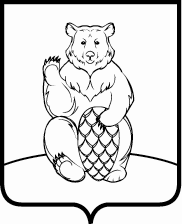 СОВЕТ ДЕПУТАТОВПОСЕЛЕНИЯ МИХАЙЛОВО-ЯРЦЕВСКОЕ В ГОРОДЕ МОСКВЕР Е Ш Е Н И Е22 ноября 2018г.                                                                                                       №1/13О бюджете поселения Михайлово-Ярцевское в городе Москве на 2019 год и плановый период 2020 и 2021 годовРассмотрев проект бюджета поселения Михайлово-Ярцевское на 2019 год и плановый период 2020 и 2021 годов, внесенный Главой администрации поселения, руководствуясь решением Совета депутатов поселения Михайлово-Ярцевское от 15.09.2016г. №1/14 «Об утверждении Положения о бюджетном процессе в поселении Михайлово-Ярцевское в городе Москве», с учетом публичных слушаний, Совет депутатов поселения Михайлово-ЯрцевскоеРЕШИЛ:1.Утвердить основные характеристики бюджета поселения Михайлово-Ярцевское на 2019 год: 1) общий объем доходов бюджета поселения Михайлово-Ярцевское в сумме 249 449,90 тысяч рублей;2) общий объем расходов бюджета поселения Михайлово-Ярцевское в сумме 249 449,90 тысяч рублей.3) дефицит (-), профицит (+) бюджета поселения Михайлово-Ярцевское в сумме 0,0 тысяч рублей.2.Утвердить основные характеристики бюджета поселения Михайлово-Ярцевское на 2020 год: 1) общий объем доходов бюджета поселения Михайлово-Ярцевское в сумме 236 050,60 тысяч рублей;2) общий объем расходов бюджета поселения Михайлово-Ярцевское в сумме 236 050,60 тысяч рублей, в том числе условно утверждаемые расходы в сумме 2 197,8 тысяч рублей;3) дефицит (-), профицит (+) бюджета поселения Михайлово-Ярцевское в сумме 0,0 тысяч рублей.3.Утвердить основные характеристики бюджета поселения Михайлово-Ярцевское на 2021 год: 1) общий объем доходов бюджета поселения Михайлово-Ярцевское в сумме 253 313,60 тысяч рублей;2) общий объем расходов бюджета поселения Михайлово-Ярцевское в сумме 253 313,60 тысяч рублей, в том числе условно утверждаемые расходы в сумме 5 518,2  тысяч  рублей;3) дефицит (-), профицит (+) бюджета поселения Михайлово-Ярцевское в сумме 0,0 тысяч рублей.4.Установить, что доходы бюджета поселения Михайлово-Ярцевское в 2019 году и плановом периоде 2020 и 2021 годов формируются за счет:1) налоговых доходов в части:а) отчислений от налога на доходы физических лиц по установленным нормативам с доходов в размере 12,1 процентов:источником которых является налоговый агент, за исключением доходов, в отношении которых исчисление и уплата налога осуществляются в соответствии со статьями 227, 227.1 и 228 Налогового кодекса Российской Федерации;полученных от осуществления деятельности физическими лицами, зарегистрированными в качестве индивидуальных предпринимателей, нотариусов, занимающихся частной практикой, адвокатов, учредивших адвокатские кабинеты, и других лиц, занимающихся частной практикой, в соответствии со статьей 227 Налогового кодекса Российской Федерации;полученных физическими лицами в соответствии со статьей 228 Налогового кодекса Российской Федерации;б) отчислений от акцизов на автомобильный бензин, прямогонный бензин, дизельное топливо, моторные масла для дизельных и (или) карбюраторных (инжекторных) двигателей, производимые на территории Российской Федерации, для формирования муниципальных дорожных фондов по установленным нормативам;в) отчислений от единого сельскохозяйственного налога - по нормативу 50 процентов;г) налога на имущество физических лиц, взимаемого по ставкам, применяемым к объектам налогообложения, расположенным в границах поселений, - по нормативу 100 процентов;д) земельного налога - по нормативу 100 процентов:с организаций, обладающих земельным участком, расположенным в границах поселений;с физических лиц, обладающих земельным участком, расположенным в границах поселений;е) государственной пошлины (подлежащей зачислению по месту государственной регистрации совершения юридически значимых действий или выдачи документов) - по нормативу 100 процентов:за выдачу органом местного самоуправления поселения специального разрешения на движение по автомобильным дорогам транспортных средств, осуществляющих перевозки опасных, тяжеловесных и (или) крупногабаритных грузов;за совершение нотариальных действий должностными лицами органов местного самоуправления поселения, уполномоченными в соответствии с законодательными актами Российской Федерации на совершение нотариальных действий;2) неналоговых доходов в части:а) доходов, получаемых в виде арендной платы за земельные участки, государственная собственность на которые не разграничена и которые расположены в границах поселений, а также средств от продажи права на заключение договоров аренды указанных земельных участков, расположенных в границах поселений, - по нормативу 50 процентов;б) доходов, получаемых в виде арендной платы, а также средств от продажи права на заключение договоров аренды за земли, находящиеся в собственности поселений (за исключением земельных участков муниципальных бюджетных и автономных учреждений), - по нормативу 100 процентов;в) доходов от сдачи в аренду имущества, находящегося в оперативном управлении органов управления поселений и созданных ими учреждений (за исключением имущества муниципальных бюджетных и автономных учреждений), - по нормативу 100 процентов;г) доходов от сдачи в аренду имущества, составляющего муниципальную казну поселений (за исключением земельных участков), - по нормативу 100 процентов;д) доходов от продажи земельных участков, государственная собственность на которые не разграничена и которые расположены в границах поселений, - по нормативу 50 процентов;е) платы по соглашениям об установлении сервитута, заключенным органами местного самоуправления поселений, государственными или муниципальными предприятиями либо государственными или муниципальными учреждениями в отношении земельных участков, государственная собственность на которые не разграничена и которые расположены в границах поселений, - по нормативу 50 процентов;ж) платы по соглашениям об установлении сервитута, заключенным органами местного самоуправления поселений, государственными или муниципальными предприятиями либо государственными или муниципальными учреждениями в отношении земельных участков, находящихся в муниципальной собственности поселений, - по нормативу 100 процентов;з) доходов от перечисления части прибыли, остающейся после уплаты налогов и иных обязательных платежей муниципальных унитарных предприятий, созданных поселениями, - по нормативу 100 процентов;и) прочих поступлений от использования имущества, находящегося в муниципальной собственности поселений (за исключением имущества муниципальных бюджетных и автономных учреждений, а также имущества муниципальных унитарных предприятий, в том числе казенных), - по нормативу 100 процентов;к) доходов от оказания платных услуг (работ) и компенсации затрат государства - по нормативу 100 процентов;л) доходов от продажи земельных участков, находящихся в муниципальной собственности поселений (за исключением земельных участков муниципальных бюджетных и автономных учреждений), - по нормативу 100 процентов;м) платы за увеличение площади земельных участков, находящихся в частной собственности, в результате перераспределения таких земельных участков и земель и (или) земельных участков, государственная собственность на которые не разграничена и которые расположены в границах поселений, - по нормативу 50 процентов;н) платы за увеличение площади земельных участков, находящихся в частной собственности, в результате перераспределения таких земельных участков и земельных участков, находящихся в муниципальной собственности поселений, - по нормативу 100 процентов;о) доходов от продажи квартир, находящихся в муниципальной собственности поселений, - по нормативу 100 процентов;п) доходов от реализации имущества, находящегося в муниципальной собственности поселений, в части реализации основных средств (за исключением движимого имущества муниципальных бюджетных и автономных учреждений, а также имущества муниципальных унитарных предприятий, в том числе казенных) и материальных запасов (за исключением имущества муниципальных бюджетных и автономных учреждений, а также имущества муниципальных унитарных предприятий, в том числе казенных) - по нормативу 100 процентов;р) штрафов, санкций, возмещения ущерба - по нормативу 100 процентов;с) прочих неналоговых доходов - по нормативу 100 процентов;т) невыясненных поступлений - по нормативу 100 процентов;у) безвозмездных поступлений, в том числе добровольных пожертвований и межбюджетных трансфертов бюджетам поселений из бюджета города Москвы.5.Утвердить в бюджете поселения Михайлово-Ярцевское на 2019 год поступление доходов по основным источникам согласно приложению 1 к настоящему Решению.6.Утвердить в бюджете поселения Михайлово-Ярцевское на плановый период 2020 и 2021 годов поступление доходов по основным источникам согласно приложению 2 к настоящему Решению.7.Утвердить перечень главных администраторов доходов бюджета  поселения Михайлово-Ярцевское на 2019 год и плановый период 2020 и 2021 годов согласно приложению 3 к настоящему Решению.8.Утвердить перечень главных администраторов источников внутреннего финансирования дефицита бюджета  поселения Михайлово-Ярцевское на 2019 год и плановый период 2020 и 2021 годов согласно приложению 4 к настоящему Решению.9.Утвердить ведомственную структуру расходов бюджета поселения Михайлово-Ярцевское на 2019 год согласно приложению 5 к настоящему Решению.10. Утвердить ведомственную структуру расходов бюджета  поселения Михайлово-Ярцевское на плановый период 2020 и 2021 годов согласно приложению 6 к настоящему Решению.11.Утвердить распределение бюджетных ассигнований по разделам, подразделам, целевым статьям (муниципальным программам поселения Михайлово-Ярцевское, а также не включенным в муниципальные программы направлениям деятельности органов местного самоуправления), группам и подгруппам видов расходов классификации расходов бюджета поселения Михайлово-Ярцевское на 2019 год согласно приложению 7 к настоящему Решению.12.Утвердить распределение бюджетных ассигнований по разделам, подразделам, целевым статьям (муниципальным программам поселения Михайлово-Ярцевское, а также не включенным в муниципальные программы направлениям деятельности органов местного самоуправления), группам и подгруппам видов расходов классификации расходов бюджета поселения Михайлово-Ярцевское на 2020 год и на 2021 год согласно приложению 8 к настоящему Решению.13. Утвердить расходы на финансирование программных мероприятий  поселения Михайлово-Ярцевское на 2019 год согласно приложению 9 к настоящему Решению.14.Утвердить расходы на финансирование программных мероприятий  поселения Михайлово-Ярцевское на 2020 год и 2021 год согласно приложению 10 к настоящему Решению.15.Утвердить источники внутреннего финансирования дефицита бюджета  поселения Михайлово-Ярцевское на 2019 год согласно приложению 11 к настоящему Решению.16.Утвердить источники внутреннего финансирования дефицита бюджета  поселения Михайлово-Ярцевское на 2020 год и 2021 год согласно приложению 12 к настоящему Решению. 17.Установить, что:1) заключение и оплата органами местного самоуправления поселения Михайлово-Ярцевское и подведомственным им казенными учреждениями государственных (муниципальных) контрактов, иных договоров, подлежащих исполнению за счет бюджетных средств, производятся в пределах, доведенных им по кодам классификации расходов соответствующего бюджета, лимитов бюджетных обязательств и с учетом принятых и неисполненных обязательств; 2) обязательства, вытекающие из договоров (контрактов), исполнение которых осуществляется за счет средств бюджета поселения Михайлово-Ярцевское, принятые казенными учреждениями и органами местного самоуправления поселения Михайлово-Ярцевское сверх доведенных им лимитов бюджетных обязательств, не подлежат оплате за счет средств бюджета поселения Михайлово-Ярцевское на 2019 год.18.Установить, что:1) муниципальные правовые акты органов местного самоуправления  поселения Михайлово-Ярцевское, влекущие дополнительные расходы за счет средств бюджета поселения Михайлово-Ярцевское на 2019 год и плановый период 2020 и 2021 годов, а также сокращающие его доходную базу, реализуются и применяются только при наличии соответствующих источников дополнительных поступлений в бюджет и (или) при сокращении расходов по конкретным статьям бюджета на 2019 год и плановый период 2020 и 2021 годов, а также после внесения соответствующих изменений в настоящее Решение;2) в случае если реализация правового акта частично (не в полной мере) обеспечена источниками финансирования в бюджете поселения Михайлово-Ярцевское на 2019 год и плановый период 2020 и 2021 годов, такой правовой акт реализуется и применяется в пределах средств, предусмотренных на эти цели в бюджете.19.Установить, что финансирование переданных поселению Михайлово-Ярцевское отдельных полномочий государственной власти Российской Федерации осуществляются в пределах средств, выделенных поселению Михайлово-Ярцевское в виде субвенций на реализацию переданных полномочий.20.Установить, что в расходах бюджета поселения Михайлово-Ярцевское на 2019 год и плановый период 2020 и 2021 годов предусматриваются средства в виде межбюджетных трансфертов на софинансирование расходных обязательств, возникающих при выполнении полномочий органов местного самоуправления по вопросам местного значения, планируемых к предоставлению их бюджета города Москвы бюджету поселения Михайлово-Ярцевское в сумме:1) на 2019 год:128 078,20 тысяч рублей – прочие субсидии бюджетам внутригородских муниципальных образований городов федерального значения (в сфере жилищно-коммунального хозяйства, благоустройства и дорожной деятельности).1) на 2020 год:123 985,00 тысяч рублей – прочие субсидии бюджетам внутригородских муниципальных образований городов федерального значения (в сфере жилищно-коммунального хозяйства, благоустройства и дорожной деятельности).3) на 2021 год:142 949,20 тысяч рублей – прочие субсидии бюджетам внутригородских муниципальных образований городов федерального значения (в сфере жилищно-коммунального хозяйства, благоустройства и дорожной деятельности).21.Установить, что в расходах бюджета поселения Михайлово-Ярцевское предусматриваются мероприятия по социальной защите населения:1) на 2019 год на сумму  2 387,8 тысяч рублей;2) на 2020 год на сумму  2 387,8 тысяч рублей;3) на 2021 год на сумму  2 387,8 тысяч рублей.22.Установить, что в 2019 году гражданам, находящимся в трудной жизненной ситуации и постоянно проживающим на территории поселения Михайлово-Ярцевское, может быть оказана единовременная материальная помощь в размерах, порядке и на условиях, утвержденных в адресных мероприятиях по социальной защите.23.Установить, что расходы бюджета поселения Михайлово-Ярцевское на 2019 год и плановый период 2020 и 2021 годов финансируются по мере фактического поступления доходов в бюджет  поселения Михайлово-Ярцевское.24.Установить, что в первоочередном порядке из бюджета поселения Михайлово-Ярцевское в 2019, 2020, 2021 году финансируются расходы по выплате заработной платы с начислениями, надбавок к ней; на оплату коммунальных услуг, финансирование мероприятий резервного фонда поселения Михайлово-Ярцевское.25.Установить, что:1) остатки средств бюджета поселения Михайлово-Ярцевское на 01 января 2019 года могут в полном объеме направляться в 2019 году на покрытие временного кассового разрыва;2) остатки средств бюджета поселения Михайлово-Ярцевское на 01 января 2020 года могут в полном объеме направляться в 2020 году на покрытие временного кассового разрыва;3) остатки средств бюджета поселения Михайлово-Ярцевское на 01 января 2021 года могут в полном объеме направляться в 2021 году на покрытие временного кассового разрыва.26.Установить, что в ходе исполнения бюджета  поселения Михайлово-Ярцевское на 2019 год и плановый период 2020 и 2021 годов Администрация поселения Михайлово-Ярцевское вправе вносить изменения в утвержденные объемы поступления доходов в части возврата в другие бюджеты бюджетной системы Российской Федерации неиспользованных субвенций, субсидий, иных межбюджетных трансфертов, полученных из других бюджетов бюджетной системы Российской Федерации.27.Установить, что верхний предел муниципального долга поселения Михайлово-Ярцевское по состоянию на 01 января 2020 года, 01 января 2021 года, 01 января 2022 года  составляет 0,0 тысяч рублей.28.Установить, что  верхний предел долга по муниципальным гарантиям поселения Михайлово-Ярцевское по состоянию на 01 января 2019 года, 01 января 2020 года, 01 января 2021 года  составляет 0,0 тысяч рублей.29.Установить, что:1) составление и организация исполнения местного бюджета осуществляется Администрацией поселения Михайлово-Ярцевское с использованием лицевых счетов бюджета поселения Михайлово-Ярцевское, открытых в Управлении Федерального казначейства по г.Москве в соответствии с законодательством Российской Федерации;2) кассовое обслуживание исполнения бюджета поселения Михайлово-Ярцевское осуществляется на основании соглашения на безвозмездной основе;3) средства в валюте Российской Федерации, поступающие во временное распоряжение казенного учреждения поселения Михайлово-Ярцевское в соответствии с правовыми актами Российской Федерации и правовыми актами города Москвы, за исключением средств по операциям с наличными денежными средствами, принимаемыми от физических лиц на временное хранение, учитываются на лицевых счетах, открытых Федерального казначейства по г.Москве, в порядке, установленном Правительством Москвы.30.Установить, что расходы бюджета поселения Михайлово-Ярцевское на 2019 год, на плановый период 2020 и 2021 годов на исполнение публичных нормативных обязательств не предусматриваются.31.Установить на 2019-2021 года  размер резервного фонда  поселения Михайлово-Ярцевское в сумме 1 000,0 тысяч рублей на каждый год.32.Утвердить отчисления от акцизов на автомобильный бензин, прямогонный бензин, дизельное топливо, моторные масла для дизельных и (или) карбюраторных (инжекторных) двигателей, производимые на территории Российской Федерации, в бюджет  поселения на 2019 год и  на плановый период 2020 и 2021 годов в размере:1) на 2019 год 0,0285 процента;2) на 2020 год 0,0273 процента;3) на 2021 год 0,0261 процента.33.Утвердить объем бюджетных ассигнований Дорожного фонда поселения Михайлово-Ярцевское:1) на 2019 год в сумме 5 892,5 тысяч рублей;2) на 2020 год в сумме 127,8 тысяч рублей;3) на 2021 год в сумме 127,8 тысяч рублей.Бюджетные ассигнования Дорожного фонда предусматриваются Администрации поселения Михайлово-Ярцевское на ремонт объектов дорожного хозяйства и автомобильных дорог поселения на период 2019-2021г.г.».34.Установить, что муниципальные гарантии в 2019 году и на плановый период 2020 и 2021 годов поселением Михайлово-Ярцевское устанавливаются в объеме 0,0 тыс. рублей.35.Установить, что предельный объем заимствований поселения Михайлово-Ярцевское в 2019 году и на плановый период 2020 и 2021 годов устанавливаются в объеме 0,0 тыс. рублей.36.Установить, что в ходе исполнения бюджета поселения Михайлово-Ярцевское на 2019 год плановый период 2020 и 2021 годов Администрация поселения Михайлово-Ярцевское вправе вносить изменения в структуру доходов, расходов и источников финансирования дефицита бюджета поселения Михайлово-Ярцевское на 2019, 2020, 2021 годы в связи с изменениями бюджетной классификации Российской Федерации на основании нормативных правовых актов Российской Федерации, если указанные изменения не влекут за собой изменение основных характеристик бюджета поселения Михайлово-Ярцевское (общий объем доходов и расходов бюджета, размер его дефицита (профицита)).37.Установить, что в ходе исполнения бюджета поселения Михайлово-Ярцевское в городе Москве на 2019 год администрация поселения Михайлово-Ярцевское вправе вносить изменения в сводную бюджетную роспись в случаях, установленных законодательством РФ.38. Настоящее Решение  вступает в силу  со дня  официального опубликования.39.Опубликовать настоящее Решение в бюллетене «Московский муниципальный вестник» и разместить на официальном сайте Администрации поселения Михайлово-Ярцевское в информационно-телекоммуникационной сети «Интернет».40.Контроль за исполнением настоящего Решения возложить на Главу поселения Михайлово-Ярцевское Г.К. Загорского.Глава  поселения                                                            Г.К. ЗагорскийПриложение 1 к решению Совета депутатов поселения Михайлово-Ярцевское от 22.11.2018г. №1/13 Поступление доходов по основным источникам в бюджет поселения Михайлово-Ярцевское на 2019 годЕдиницы измерения: тыс. руб.Приложение 2 к решению Совета депутатов поселения Михайлово-Ярцевское от 22.11.2018г. №1/13 Поступление доходов по основным источникам в бюджет поселения Михайлово-Ярцевское на 2020 год и 2021 годЕдиницы измерения: тыс. руб.Приложение 3 к решению Совета депутатов поселения Михайлово-Ярцевское от 22.11.2018г. №1/13Перечень главных администраторов доходов бюджета поселения                             Михайлово-Ярцевское на 2019 год и плановый период 2020 и 2021 годовПриложение 4 к решению Совета депутатов поселения Михайлово-Ярцевское от 22.11.2018г. №1/13 Перечень главных администраторов источников внутреннего финансирования  дефицита  бюджета  поселения Михайлово-Ярцевское                                                                      на 2019 год и плановый период 2020 и 2021 годовПриложение 5 к решению Совета депутатов поселения Михайлово-Ярцевское от 22.11.2018г. №1/13 Ведомственная структура расходов бюджета поселения Михайлово-Ярцевское на 2019 годЕдиницы измерения: (тыс. рублей)Приложение 6 к решению Совета депутатов поселения Михайлово-Ярцевское от 22.11.2018г. №1/13 Ведомственная структура расходов бюджета поселения Михайлово-Ярцевское на 2020 год и 2021 годЕдиницы измерения: (тыс. рублей)Приложение 7 к решению Совета депутатов поселения Михайлово-Ярцевское от 22.11.2018г. №1/13 Распределение бюджетных ассигнований по разделам, подразделам, целевым статьям (муниципальным программам поселения Михайлово-Ярцевское, а также не включенным в муниципальные программы направлениям деятельности органов местного самоуправления), группам и подгруппам видов расходов классификации расходов бюджета поселения Михайлово-Ярцевское                                        на 2019 годЕдиницы измерения: тыс. руб.Приложение 8 к решению Совета депутатов поселения Михайлово-Ярцевское от 22.11.2018г. №1/13 Распределение бюджетных ассигнований по разделам, подразделам, целевым статьям (муниципальным программам поселения Михайлово-Ярцевское, а также не включенным в муниципальные программы направлениям деятельности органов местного самоуправления), группам и подгруппам видов расходов классификации расходов бюджета поселения Михайлово-Ярцевское                                         на 2020 год и 2021 годЕдиницы измерения: тыс. руб.Приложение 9 к решению Совета депутатов поселения Михайлово-Ярцевское от 22.11.2018г. №1/13 Расходы на финансирование программных мероприятий  поселения Михайлово-Ярцевское на 2019 годЕдиницы измерения: тыс. руб.Приложение 10 к решению Совета депутатов поселения Михайлово-Ярцевское от 22.11.2018г. №1/13 Расходы на финансирование программных мероприятий  поселения Михайлово-Ярцевское на 2020 год и 2021 год.Единицы измерения: тыс. руб.Приложение 11 к решению Совета депутатов поселения Михайлово-Ярцевское от 22.11.2018г. №1/13 Источники внутреннего финансирования дефицита бюджета                                                                                                                                                                        поселения Михайлово-Ярцевское на 2019 год.Единицы измерения: тыс. руб.Приложение 12 к решению Совета депутатов поселения Михайлово-Ярцевское от 22.11.2018г. №1/13 Источники внутреннего финансирования дефицита бюджета                                                                                                                                                                        поселения Михайлово-Ярцевское на 2020 год и 2021 год.Единицы измерения: тыс. руб.Наименование доходаКоды бюджетной классификации2019 год123НАЛОГОВЫЕ И НЕНАЛОГОВЫЕ ДОХОДЫ000 1 00 00000 00 0000 000121 371,7 Налоги на прибыль, доходы000 1 01 00000 00 0000 00012 257,8 Налог на доходы физических лиц182 1 01 02000 01 0000 11012 257,8 Налог на доходы физических лиц с доходов, источником которых является налоговый агент, за исключением доходов, в отношении которых исчисление и уплата налога осуществляются в соответствии со статьями 227, 227.1 и 228 Налогового кодекса Российской Федерации182 1 01 02010 01 0000 11012 156,6 Налог на доходы физических лиц с доходов, полученных от осуществления деятельности физическими лицами, зарегистрированными в качестве индивидуальных предпринимателей, нотариусов, занимающихся частной практикой, адвокатов, учредивших адвокатские кабинеты, и других лиц, занимающихся частной практикой в соответствии со статьей 227 Налогового кодекса Российской Федерации182 1 01 02020 01 0000 1101,2 Налог на доходы физических лиц с доходов, полученных физическими лицами в соответствии со статьей 228 Налогового кодекса Российской Федерации182 1 01 02030 01 0000 110100,0 НАЛОГИ НА ТОВАРЫ (РАБОТЫ, УСЛУГИ), РЕАЛИЗУЕМЫЕ НА ТЕРРИТОРИИ РОССИЙСКОЙ ФЕДЕРАЦИИ100 1 03 00000 00 0000 0005 892,5 Акцизы по подакцизным товарам (продукции), производимым на территории Российской Федерации100 1 03 02000 01 0000 1105 892,5 Доходы от уплаты акцизов на дизельное топливо, подлежащие распределению между бюджетами субъектов Российской Федерации и местными бюджетами с учетом установленных дифференцированных нормативов отчислений в местные бюджеты100 1 03 02230 01 0000 1102 136,8 Доходы от уплаты акцизов на моторные масла для дизельных и (или) карбюраторных (инжекторных) двигателей, подлежащие распределению между бюджетами субъектов Российской Федерации и местными бюджетами с учетом установленных дифференцированных нормативов отчислений в местные бюджеты100 1 03 02240 01 0000 11015,0 Доходы от уплаты акцизов на автомобильный бензин, подлежащие распределению между бюджетами субъектов Российской Федерации и местными бюджетами с учетом установленных дифференцированных нормативов отчислений в местные бюджеты100 1 03 02250 01 0000 1104 138,1 Доходы от уплаты акцизов на прямогонный бензин, подлежащие распределению между бюджетами субъектов Российской Федерации и местными бюджетами с учетом установленных дифференцированных нормативов отчислений в местные бюджеты100 1 03 02260 01 0000 110-397,4 НАЛОГИ НА СОВОКУПНЫЙ ДОХОД000 1 05 00000 00 0000 0001,5 Единый сельскохозяйственный налог182 1 05 03000 01 0000 1101,5 Единый сельскохозяйственный налог182 1 05 03010 01 0000 1101,5 НАЛОГИ НА ИМУЩЕСТВО000 1 06 00000 00 0000 00090 261,0 Налог на имущество физических лиц000 1 06 01000 00 0000 11010 138,0 Налог на имущество физических лиц, взимаемый по ставкам, применяемым к объектам налогообложения, расположенным в границах внутригородских муниципальных образований городов федерального значения182 1 06 01010 03 0000 11010 138,0 Земельный налог000 1 06 06000 00 0000 11080 123,0 Земельный налог с организаций, обладающих земельным участком, расположенным в границах внутригородских муниципальных образований городов федерального значения182 1 06 06031 03 0000 11053 580,0 Земельный налог с физических лиц, обладающих земельным участком, расположенным в границах внутригородских муниципальных образований городов федерального значения182 1 06 06041 03 0000 11026 543,0 ДОХОДЫ ОТ ИСПОЛЬЗОВАНИЯ ИМУЩЕСТВА, НАХОДЯЩЕГОСЯ В ГОСУДАРСТВЕННОЙ И МУНИЦИПАЛЬНОЙ СОБСТВЕННОСТИ000 1 11 00000 00 0000 0008 420,3 Доходы, получаемые в виде арендной либо иной платы за передачу в возмездное пользование государственного и муниципального имущества (за исключением имущества бюджетных и автономных учреждений, а также имущества государственных и муниципальных унитарных предприятий, в том числе казенных)000 1 11 05000 00 0000 1205 470,3 Доходы, получаемые в виде арендной платы за земельные участки, государственная собственность на которые не разграничена и которые расположены в границах городов федерального значения, а также средства от продажи права на заключение договоров аренды указанных земельных участков000 1 11 05011 02 0000 1204 750,0 Доходы, получаемые в виде арендной платы за земельные участки, государственная собственность на которые не разграничена и которые расположены в границах городов федерального значения, а также средства от продажи права на заключение договоров аренды указанных земельных участков071 1 11 05011 02 8001 1204 750,0 Доходы от сдачи в аренду имущества, находящегося в оперативном управлении органов государственной власти, органов местного самоуправления, государственных внебюджетных фондов и созданных ими учреждений (за исключением имущества бюджетных и автономных учреждений)000 1 11 05030 00 0000 120720,3 Доходы от сдачи в аренду имущества, находящегося в оперативном управлении органов управления внутригородских муниципальных образований городов федерального значения и созданных ими учреждений (за исключением имущества муниципальных бюджетных и автономных учреждений)900 1 11 05033 03 0000 120720,3 Прочие доходы от использования имущества и прав, находящихся в государственной и муниципальной собственности (за исключением имущества бюджетных и автономных учреждений, а также имущества государственных и муниципальных унитарных предприятий, в том числе казенных)000 1 11 09000 00 0000 120  2 950,0 Прочие поступления от использования имущества, находящегося в государственной и муниципальной собственности (за исключением имущества бюджетных и автономных учреждений, а также имущества государственных и муниципальных унитарных предприятий, в том числе казенных)000 1 11 09040 00 0000 120  2 950,0 Прочие поступления от использования имущества, находящегося в собственности внутригородских муниципальных образований городов федерального значения (за исключением имущества муниципальных бюджетных и автономных учреждений, а также имущества муниципальных унитарных предприятий, в том числе казенных)900 1 11 09043 03 0000 120  2 950,0 ДОХОДЫ ОТ ПРОДАЖИ МАТЕРИАЛЬНЫХ И НЕМАТЕРИАЛЬНЫХ АКТИВОВ000 1 14 00000 00 0000 0003 363,6 Доходы от продажи квартир000 1 14 01000 00 0000 0003 363,6 Доходы от продажи квартир, находящихся в собственности внутригородских муниципальных образований городов федерального значения900 1 14 01030 03 0000 4103 363,6 ШТРАФЫ, САНКЦИИ, ВОЗМЕЩЕНИЕ УЩЕРБА000 1 16 00000 00 0000 0001 175,0 Прочие поступления от денежных взысканий (штрафов) и иных сумм в возмещение ущерба000 1 16 90000 00 0000 1401 175,0 Прочие поступления от денежных взысканий (штрафов) и иных сумм в возмещение ущерба, зачисляемые в бюджеты внутригородских муниципальных образований городов федерального значения900 1 16 90030 03 0000 1401 175,0 БЕЗВОЗМЕЗДНЫЕ ПОСТУПЛЕНИЯ000 2 00 00000 00 0000 000128 078,2 БЕЗВОЗМЕЗДНЫЕ ПОСТУПЛЕНИЯ ОТ ДРУГИХ БЮДЖЕТОВ БЮДЖЕТНОЙ СИСТЕМЫ РОССИЙСКОЙ ФЕДЕРАЦИИ000 2 02 00000 00 0000 000128 078,2 Субсидии бюджетам бюджетной системы Российской Федерации (межбюджетные субсидии)000 2 02 02000 00 0000 150128 078,2 Прочие субсидии 000 2 02 29999 00 0000 150128 078,2 Прочие субсидии бюджетам внутригородских муниципальных образований городов федерального значения000 2 02 29999 03 0000 150128 078,2 Прочие субсидии бюджетам внутригородских муниципальных образований городов федерального значения (в сфере жилищно-коммунального хозяйства, благоустройства и дорожной деятельности)900 2 02 29999 03 0001 150128 078,2 ВСЕГО ДОХОДОВ000 8 90 00000 00 0000 000249 449,9 Наименование доходаКоды бюджетной классификации2020 год2021 год1234НАЛОГОВЫЕ И НЕНАЛОГОВЫЕ ДОХОДЫ000 1 00 00000 00 0000 000112 065,6 110 364,4 Налоги на прибыль, доходы000 1 01 00000 00 0000 00012 257,8 12 257,8 Налог на доходы физических лиц182 1 01 02000 01 0000 11012 257,8 12 257,8 Налог на доходы физических лиц с доходов, источником которых является налоговый агент, за исключением доходов, в отношении которых исчисление и уплата налога осуществляются в соответствии со статьями 227, 227.1 и 228 Налогового кодекса Российской Федерации182 1 01 02010 01 0000 11012 156,6 12 156,6 Налог на доходы физических лиц с доходов, полученных от осуществления деятельности физическими лицами, зарегистрированными в качестве индивидуальных предпринимателей, нотариусов, занимающихся частной практикой, адвокатов, учредивших адвокатские кабинеты, и других лиц, занимающихся частной практикой в соответствии со статьей 227 Налогового кодекса Российской Федерации182 1 01 02020 01 0000 1101,2 1,2 Налог на доходы физических лиц с доходов, полученных физическими лицами в соответствии со статьей 228 Налогового кодекса Российской Федерации182 1 01 02030 01 0000 110100,0 100,0 НАЛОГИ НА СОВОКУПНЫЙ ДОХОД000 1 05 00000 00 0000 0000,5 0,5 Единый сельскохозяйственный налог182 1 05 03000 01 0000 1100,5 0,5 Единый сельскохозяйственный налог182 1 05 03010 01 0000 1100,5 0,5 НАЛОГИ НА ИМУЩЕСТВО000 1 06 00000 00 0000 00090 261,0 88 609,0 Налог на имущество физических лиц000 1 06 01000 00 0000 11010 138,0 10 138,0 Налог на имущество физических лиц, взимаемый по ставкам, применяемым к объектам налогообложения, расположенным в границах внутригородских муниципальных образований городов федерального значения182 1 06 01010 03 0000 11010 138,0 10 138,0 Земельный налог000 1 06 06000 00 0000 11080 123,0 78 471,0 Земельный налог с организаций, обладающих земельным участком, расположенным в границах внутригородских муниципальных образований городов федерального значения182 1 06 06031 03 0000 11053 580,0 53 580,0 Земельный налог с физических лиц, обладающих земельным участком, расположенным в границах внутригородских муниципальных образований городов федерального значения182 1 06 06041 03 0000 11026 543,0 24 891,0 ДОХОДЫ ОТ ИСПОЛЬЗОВАНИЯ ИМУЩЕСТВА, НАХОДЯЩЕГОСЯ В ГОСУДАРСТВЕННОЙ И МУНИЦИПАЛЬНОЙ СОБСТВЕННОСТИ000 1 11 00000 00 0000 0008 371,3 8 322,1 Доходы, получаемые в виде арендной либо иной платы за передачу в возмездное пользование государственного и муниципального имущества (за исключением имущества бюджетных и автономных учреждений, а также имущества государственных и муниципальных унитарных предприятий, в том числе казенных)000 1 11 05000 00 0000 1205 470,3 5 470,3 Доходы, получаемые в виде арендной платы за земельные участки, государственная собственность на которые не разграничена и которые расположены в границах городов федерального значения, а также средства от продажи права на заключение договоров аренды указанных земельных участков000 1 11 05011 02 0000 1204 750,0 4 750,0 Доходы, получаемые в виде арендной платы за земельные участки, государственная собственность на которые не разграничена и которые расположены в границах городов федерального значения, а также средства от продажи права на заключение договоров аренды указанных земельных участков071 1 11 05011 02 8001 1204 750,0 4 750,0 Доходы от сдачи в аренду имущества, находящегося в оперативном управлении органов государственной власти, органов местного самоуправления, государственных внебюджетных фондов и созданных ими учреждений (за исключением имущества бюджетных и автономных учреждений)000 1 11 05030 00 0000 120720,3 720,3 Доходы от сдачи в аренду имущества, находящегося в оперативном управлении органов управления внутригородских муниципальных образований городов федерального значения и созданных ими учреждений (за исключением имущества муниципальных бюджетных и автономных учреждений)900 1 11 05033 03 0000 120720,3 720,3 Прочие доходы от использования имущества и прав, находящихся в государственной и муниципальной собственности (за исключением имущества бюджетных и автономных учреждений, а также имущества государственных и муниципальных унитарных предприятий, в том числе казенных)000 1 11 09000 00 0000 120  2 901,0 2 851,8 Прочие поступления от использования имущества, находящегося в государственной и муниципальной собственности (за исключением имущества бюджетных и автономных учреждений, а также имущества государственных и муниципальных унитарных предприятий, в том числе казенных)000 1 11 09040 00 0000 120  2 901,0 2 851,8 Прочие поступления от использования имущества, находящегося в собственности внутригородских муниципальных образований городов федерального значения (за исключением имущества муниципальных бюджетных и автономных учреждений, а также имущества муниципальных унитарных предприятий, в том числе казенных)900 1 11 09043 03 0000 120  2 901,0 2 851,8 ШТРАФЫ, САНКЦИИ, ВОЗМЕЩЕНИЕ УЩЕРБА000 1 16 00000 00 0000 0001 175,0 1 175,0 Прочие поступления от денежных взысканий (штрафов) и иных сумм в возмещение ущерба000 1 16 90000 00 0000 1401 175,0 1 175,0 Прочие поступления от денежных взысканий (штрафов) и иных сумм в возмещение ущерба, зачисляемые в бюджеты внутригородских муниципальных образований городов федерального значения900 1 16 90030 03 0000 1401 175,0 1 175,0 БЕЗВОЗМЕЗДНЫЕ ПОСТУПЛЕНИЯ000 2 00 00000 00 0000 000123 985,0 142 949,2 БЕЗВОЗМЕЗДНЫЕ ПОСТУПЛЕНИЯ ОТ ДРУГИХ БЮДЖЕТОВ БЮДЖЕТНОЙ СИСТЕМЫ РОССИЙСКОЙ ФЕДЕРАЦИИ000 2 02 00000 00 0000 000123 985,0 142 949,2 Субсидии бюджетам бюджетной системы Российской Федерации (межбюджетные субсидии)000 2 02 02000 00 0000 150123 985,0 142 949,2 Прочие субсидии 000 2 02 29999 00 0000 150123 985,0 142 949,2 Прочие субсидии бюджетам внутригородских муниципальных образований городов федерального значения000 2 02 29999 03 0000 150123 985,0 142 949,2 Прочие субсидии бюджетам внутригородских муниципальных образований городов федерального значения (в сфере жилищно-коммунального хозяйства, благоустройства и дорожной деятельности)900 2 02 29999 03 0001 150123 985,0 142 949,2 ВСЕГО ДОХОДОВ000 8 90 00000 00 0000 000236 050,6 253 313,6 Код администратораКод классификации доходовНаименования видов отдельных доходных источников123900Администрация поселения Михайлово-Ярцевское900 1 11 09043 03 0000 120  Прочие поступления от использования имущества, находящегося в собственности внутригородских муниципальных образований городов федерального значения (за исключением имущества муниципальных бюджетных и автономных учреждений, а также имущества муниципальных унитарных предприятий, в том числе казенных)900 1 11 05033 03 0000 120Доходы от сдачи в аренду имущества, находящегося в оперативном управлении органов управления внутригородских муниципальных образований городов федерального значения и созданных ими учреждений (за исключением имущества муниципальных бюджетных и автономных учреждений)900 1 13 02993 03 0000 130Прочие доходы от компенсации затрат бюджетов внутригородских муниципальных образований городов федерального значения9001 14 01030 03 0000 410Доходы от продажи квартир, находящихся в собственности внутригородских муниципальных образований городов федерального значения9001 14 02032 03 0000 410Доходы от реализации имущества, находящегося в собственности внутригородских муниципальных образований городов федерального значения  (за исключением имущества муниципальных бюджетных и автономных учреждений, а также имущества муниципальных унитарных предприятий, в том числе казенных), в части реализации основных средств по указанному имуществу9001 14 02033 03 0000 410Доходы от реализации иного имущества, находящегося в муниципальной собственности внутригородских муниципальных образований городов федерального значения (за исключением имущества муниципальных бюджетных и автономных учреждений, а также имущества муниципальных унитарных предприятий, в том числе казенных), в части реализации основных средств по указанному имуществу9001 16 33030 03 0000 140Денежные взыскания (штрафы) за нарушение законодательства Российской Федерации о контрактной системе в сфере закупок товаров, работ, услуг для обеспечения государственных и муниципальных нужд для нужд внутригородских муниципальных образований городов федерального значения9001 16 90030 03 0000 140Прочие поступления от денежных взысканий (штрафов) и иных сумм в возмещение ущерба, зачисляемые в бюджеты внутригородских муниципальных образований городов федерального значения9001 17 01030 03 0000 180Невыясненные поступления, зачисляемые в бюджеты внутригородских муниципальных образований городов федерального значения9001 17 05030 03 0000 180Прочие неналоговые доходы бюджетов внутригородских муниципальных образований городов федерального значения9002 02 29999 03 0001 150Прочие субсидии бюджетам внутригородских муниципальных образований городов федерального значения (в сфере жилищно-коммунального хозяйства, благоустройства и дорожной деятельности)9002 02 35118 03 0000 151Субвенции бюджетам внутригородских муниципальных образований городов федерального значения на осуществление первичного воинского учета на территориях, где отсутствуют военные комиссариаты9002 07 03010 03 0000 180Поступления от денежных пожертвований, предоставляемых физическими лицами получателям средств бюджетов внутригородских муниципальных образований городов федерального значения9002 07 03020 03 0000 180Прочие безвозмездные поступления в бюджеты внутригородских муниципальных образований городов федерального значения9002 08 03000 03 0000 180Перечисления из бюджетов внутригородских муниципальных образований городов федерального значения (в бюджеты внутригородских муниципальных образований городов федерального значения) для осуществления возврата (зачета) излишне уплаченных или излишне взысканных сумм налогов, сборов и иных платежей, а также сумм процентов за несвоевременное осуществление такого возврата и процентов, начисленных на излишне взысканные суммы9002 19 60010  03 0000 151Возврат прочих остатков субсидий,субвенций  и иных межбюджетных трансфертов, имеющих целевое назначение прошлых лет из  бюджетов  внутригородских муниципальных образований городов федерального значения                   Код бюджетной классификацииКод бюджетной классификацииНаименование главного администратора источников финансирования дефицита бюджета поселения Михайлово-Ярцевское и виды (подвиды) источниковглавного администратора источниковисточников финансирования дефицита бюджета поселения Михайлово-Ярцевское                                                                      Наименование главного администратора источников финансирования дефицита бюджета поселения Михайлово-Ярцевское и виды (подвиды) источников900Администрация  поселения Михайлово-ЯрцевскоеАдминистрация  поселения Михайлово-Ярцевское90001 05 02 01 03 0000 510Увеличение прочих остатков денежных средств бюджетов внутригородских муниципальных образований городов федерального значения90001 05 02 01 03 0000 610Уменьшение прочих остатков денежных средств бюджетов внутригородских муниципальных образований городов федерального значенияНаименование Код ведомстваКоды бюджетной классификацииКоды бюджетной классификацииКоды бюджетной классификацииКоды бюджетной классификацииСуммаНаименование Код ведомстваРзПРЦСРВР2019год1234567Администрация  поселения Михайлово-Ярцевское900249 449,9ОБЩЕГОСУДАРСТВЕННЫЕ ВОПРОСЫ900010062 506,3Функционирование законодательных (представительных) органов государственной власти и представительных органов муниципальных образований9000103320,3Непрограммные направления деятельности органов внутригородских муниципальных образований по руководству и управлению в сфере установленных функций органов внутригородских муниципальных образований 900010331 0 00 00000320,3Представительные органы внутригородских муниципальных образований900010331 А 00 00000320,3Функционирование представительных органов внутригородских муниципальных образований900010331 А 01 00000320,3Депутаты Совета депутатов внутригородского муниципального образования900010331 А 01 00200320,3Расходы на выплаты персоналу в целях обеспечения выполнения функций государственными (муниципальными) органами, казенными учреждениями, органами управления государственными внебюджетными фондами  900010331 А 01 00200100320,3Расходы на выплаты персоналу государственных (муниципальных) органов900010331 А 01 00200120320,3Функционирование Правительства Российской Федерации, высших исполнительных органов государственной власти субъектов Российской Федерации, местных администраций900010460 310,0Непрограммные направления деятельности органов внутригородских муниципальных образований по руководству и управлению в сфере установленных функций органов внутригородских муниципальных образований 900010431 0 00 0000060 310,0Исполнительные органы внутригородских муниципальных образований900010431 Б 00 0000060 310,0Функционирование исполнительных органов внутригородских муниципальных образований900010431 Б 01 0000060 310,0Руководитель администрации/аппарата Совета депутатов900010431 Б 01 001004 877,8Расходы на выплаты персоналу в целях обеспечения выполнения функций государственными (муниципальными) органами, казенными учреждениями, органами управления государственными внебюджетными фондами900010431 Б 01 001001004 877,8Расходы на выплаты персоналу государственных (муниципальных) органов900010431 Б 01 001001204 877,8Обеспечение деятельности  администрации/ Совета депутатов внутригородского муниципального образования в части содержания муниципальных служащих для решения вопросов местного значения900010431 Б 01 0050055 432,2Расходы на выплаты персоналу в целях обеспечения выполнения функций государственными (муниципальными) органами, казенными учреждениями, органами управления государственными внебюджетными фондами900010431 Б 01 0050010048 297,4Расходы на выплаты персоналу государственных (муниципальных) органов900010431 Б 01 0050012048 297,4Закупка товаров, работ и услуг для государственных (муниципальных) нужд     900010431 Б 01 005002007 086,8Иные закупки товаров, работ и услуг для обеспечения государственных (муниципальных) нужд900010431 Б 01 005002407 086,8Иные бюджетные ассигнования      900010431 Б 01 0050080048,0Уплата налогов, сборов и иных платежей                900010431 Б 01 0050085048,0Резервные фонды90001111 000,0Резервный фонд, предусмотренный в бюджете города Москвы900011132 0 00 000001 000,0Резервный фонд, предусмотренный в бюджете внутригородского муниципального образования900011132 А 00 000001 000,0Резервный фонд, предусмотренный органами местного самоуправления900011132 А 01 000001 000,0Иные бюджетные ассигнования                     900011132 А 01 000008001 000,0Другие общегосударственные вопросы9000113876,0Непрограммные направления деятельности органов внутригородских муниципальных образований по руководству и управлению в сфере установленных функций органов внутригородских муниципальных образований 900011331 0 00 00000876,0Исполнительные органы внутригородских муниципальных образований900011331 Б 00 00000876,0Ежегодный взнос в Ассоциацию муниципальных образований г. Москвы900011331 Б 01 0040021,5Иные бюджетные ассигнования      900011331 Б 01 0040080021,5Уплата налогов, сборов и иных платежей                900011331 Б 01 0040085021,5Обеспечение деятельности  администрации/ Совета депутатов внутригородского муниципального образования для решения вопросов местного значения900011331 Б 01 00600854,5Закупка товаров, работ и услуг для государственных (муниципальных) нужд     900011331 Б 01 00600200854,5Иные закупки товаров, работ и услуг для обеспечения государственных (муниципальных) нужд900011331 Б 01 00600240854,5НАЦИОНАЛЬНАЯ БЕЗОПАСНОСТЬ И ПРАВООХРАНИТЕЛЬНАЯ ДЕЯТЕЛЬНОСТЬ90003001 788,5Защита населения и территории от чрезвычайных ситуаций природного и техногенного характера, гражданская оборона90003091 443,5Обеспечение безопасности жизнедеятельности населения на территории  поселения 900030923 0 00 000001 443,5Мероприятия по гражданской обороне, защите населения и территории поселения от чрезвычайных ситуаций природного и техногенного характера900030923 А 00 000001 443,5Мероприятия по обеспечению безопасности людей на водных объектах900030923 А 00 0020055,0Закупка товаров, работ и услуг для государственных (муниципальных) нужд     900030923 А 00 0020020055,0Иные закупки товаров, работ и услуг для обеспечения государственных (муниципальных) нужд900030923 А 00 0020024055,0Прочие мероприятия в части предупреждения и ликвидации последствий чрезвычайных ситуаций и стихийных бедствий900030923 А 00 003001 388,5Закупка товаров, работ и услуг для государственных (муниципальных) нужд     900030923 А 00 003002001 388,5Иные закупки товаров, работ и услуг для обеспечения государственных (муниципальных) нужд900030923 А 00 003002401 388,5Обеспечение пожарной безопасности9000310195,0Обеспечение безопасности жизнедеятельности населения на территории  поселения Михайлово-Ярцевское 900031023 0 00 00000195,0Мероприятия по обеспечению первичных мер пожарной безопасности900031023 Б 00 00000195,0Прочие мероприятия по обеспечению первичных мер пожарной безопасности900031023 Б 00 00100195,0Закупка товаров, работ и услуг для государственных (муниципальных) нужд     900031023 Б 00 00100200195,0Иные закупки товаров, работ и услуг для обеспечения государственных (муниципальных) нужд900031023 Б 00 00100240195,0Другие вопросы в области национальной безопасности и правоохранительной деятельности9000314150,0Обеспечение безопасности жизнедеятельности населения на территории  поселения Михайлово-Ярцевское 900031423 0 00 00000150,0Прочие мероприятия в области национальной безопасности и правоохранительной деятельности900031423 В 00 00000150,0Мероприятия в части  участия в профилактике терроризма и экстремизма900031423 В 00 00100150,0Закупка товаров, работ и услуг для государственных (муниципальных) нужд     900031423 В 00 00100200150,0Иные закупки товаров, работ и услуг для обеспечения государственных (муниципальных) нужд900031423 В 00 00100240150,0НАЦИОНАЛЬНАЯ ЭКОНОМИКА90004005 892,5Дорожное хозяйство (дорожные фонды)90004095 892,5Развитие транспортной системы900040901 0 00 000005 892,5Автомобильные дороги и улично-дорожная сеть900040901 Д 00 000005 892,5Ремонт объектов дорожного хозяйства и автомобильных дорог900040901 Д 03 000005 892,5Ремонт муниципальных дорог (за счет средств "акцизы по подакцизным товарам")900040901 Д 03 004005 892,5Закупка товаров, работ и услуг для государственных (муниципальных) нужд     900040901 Д 03 004002005 892,5Иные закупки товаров, работ и услуг для обеспечения государственных (муниципальных) нужд900040901 Д 03 004002405 892,5ЖИЛИЩНО-КОММУНАЛЬНОЕ ХОЗЯЙСТВО9000500167 560,6Жилищное хозяйство900050110 279,3Жилище900050105 0 00 0000010 279,3Капитальный ремонт и модернизация жилищного фонда900050105 В 00 0000010 279,3Мероприятия в области жилищного хозяйства900050105 В 00 0000010 279,3Прочие мероприятия в области жилищного хозяйства900050105 В 02 002009 539,6Закупка товаров, работ и услуг для государственных (муниципальных) нужд     900050105 В 02 002002009 539,6Иные закупки товаров, работ и услуг для обеспечения государственных (муниципальных) нужд900050105 В 02 002002409 539,6Взносы на капитальный ремонт общего имущества в многоквартирных жилых домах, формирующих фонды капитального ремонта на счете Регионального оператора900050105 В 03 00000739,7Закупка товаров, работ и услуг для государственных (муниципальных) нужд     900050105 В 03 00000200739,7Иные закупки товаров, работ и услуг для обеспечения государственных (муниципальных) нужд900050105 В 03 00000240739,7Благоустройство9000503157 281,3Жилище900050305 0 00 0000025 708,5Содержание и благоустройство территории жилой застройки и иные мероприятия в сфере жилищного хозяйства900050305 Д 00 0000025 708,5Благоустройство территории жилой застройки900050305 Д 02 0000025 708,5Благоустройство территории жилой застройки900050305 Д 02 003002 888,9Закупка товаров, работ и услуг для государственных (муниципальных) нужд     900050305 Д 02 003002002 888,9Иные закупки товаров, работ и услуг для обеспечения государственных (муниципальных) нужд900050305 Д 02 003002402 888,9Мероприятия в озеленении территории поселения900050305 Д 02 004001 694,1Закупка товаров, работ и услуг для государственных (муниципальных) нужд     900050305 Д 02 004002001 694,1Иные закупки товаров, работ и услуг для обеспечения государственных (муниципальных) нужд900050305 Д 02 004002401 694,1Мероприятия по содержанию и ремонту объектов благоустройства900050305 Д 02 0050021 125,5Закупка товаров, работ и услуг для государственных (муниципальных) нужд     900050305 Д 02 0050020021 125,5Иные закупки товаров, работ и услуг для обеспечения государственных (муниципальных) нужд900050305 Д 02 0050024021 125,5Жилищно-коммунальное хозяйство, благоустройство и дорожная деятельность900050333 0 00 00000131 572,8Жилищно-коммунальное хозяйство, благоустройство и дорожная деятельность900050333 А 02 00000131 572,8Субсидии бюджетам внутригородских муниципальных образований в сфере жилищно коммунального хозяйства, благоустройства и дорожной деятельности900050333 А 02 02000128 078,2Субсидии бюджетам внутригородских муниципальных образований на благоустройство территории жилой застройки  900050333 А 02 021007 000,0Закупка товаров, работ и услуг для государственных (муниципальных) нужд     900050333 А 02 021002007 000,0Иные закупки товаров, работ и услуг для обеспечения государственных (муниципальных) нужд900050333 А 02 021002407 000,0Благоустройство территории жилой застройки(софинансирование расходов при предоставлении субсидии бюджетам внутригородских муниципальных образований на благоустройство территории жилой застройки)900050333 А 02 S2100140,1Закупка товаров, работ и услуг для государственных (муниципальных) нужд     900050333 А 02 S2100200140,1Иные закупки товаров, работ и услуг для обеспечения государственных (муниципальных) нужд900050333 А 02 S2100240140,1Субсидии бюджетам внутригородских муниципальных образований на ремонт объектов дорожного хозяйства  900050333 А 02 0230070 000,0Закупка товаров, работ и услуг для государственных (муниципальных) нужд     900050333 А 02 0230020070 000,0Иные закупки товаров, работ и услуг для обеспечения государственных (муниципальных) нужд900050333 А 02 0230024070 000,0Ремонт объектов дорожного хозяйства(софинансирование расходов при предоставлении субсидии бюджетам внутригородских муниципальных образований Ремонт объектов дорожного хозяйства)900050333 А 02 S23001 400,0Закупка товаров, работ и услуг для государственных (муниципальных) нужд     900050333 А 02 S23002001 400,0Иные закупки товаров, работ и услуг для обеспечения государственных (муниципальных) нужд900050333 А 02 S23002401 400,0Субсидии бюджетам внутригородских муниципальных образований на содержание объектов дорожного хозяйства  900050333 А 02 0240051 078,2Закупка товаров, работ и услуг для государственных (муниципальных) нужд     900050333 А 02 0240020051 078,2Иные закупки товаров, работ и услуг для обеспечения государственных (муниципальных) нужд900050333 А 02 0240024051 078,2Содержание объектов дорожного хозяйства(софинансирование расходов при предоставлении субсидии бюджетам внутригородских муниципальных образований на содержание объектов дорожного хозяйства)900050333 А 02 S24001 954,5Закупка товаров, работ и услуг для государственных (муниципальных) нужд     900050333 А 02 S24002001 954,5Иные закупки товаров, работ и услуг для обеспечения государственных (муниципальных) нужд900050333 А 02 S24002401 954,5ОБРАЗОВАНИЕ9000700870,5Молодежная политика и оздоровление детей9000707870,5Развитие молодежной политики в поселении 900070738 0 00 00000870,5Прочие мероприятия по молодежной политике и оздоровлению детей900070738 А 00 00000870,5Формирование гражданско-патриотического и духовно-нравственного сознания молодежи900070738 А 00 0010054,0Закупка товаров, работ и услуг для государственных (муниципальных) нужд     900070738 А 00 0010020054,0Иные закупки товаров, работ и услуг для обеспечения государственных (муниципальных) нужд900070738 А 00 0010024054,0Социально-культурные мероприятия900070738 А 00 00300654,8Закупка товаров, работ и услуг для государственных (муниципальных) нужд     900070738 А 00 00300200654,8Иные закупки товаров, работ и услуг для обеспечения государственных (муниципальных) нужд900070738 А 00 00300240654,8Информационное обеспечение молодежной политики900070738 А 00 00400161,7Закупка товаров, работ и услуг для государственных (муниципальных) нужд     900070738 А 00 00400200161,7Иные закупки товаров, работ и услуг для обеспечения государственных (муниципальных) нужд900070738 А 00 00400240161,7СОЦИАЛЬНАЯ ПОЛИТИКА90010002 573,0Пенсионное обеспечение9001001185,2Социальная поддержка жителей города Москвы900100104 0 00 00000185,2Социальная поддержка старшего поколения, ветеранов Великой Отечественной войны, ветеранов боевых действий и членов их семей900100104 Б 00 00000185,2Пособия и другие социальные выплаты900100104 Б 01 00000185,2Доплаты к пенсиям муниципальным служащим900100104 Б 01 15000185,2Социальное обеспечение и иные выплаты населению900100104 Б 01 15000300185,2Социальные выплаты гражданам, кроме публичных нормативных социальных выплат900100104 Б 01 15000320185,2Социальное обеспечение населения90010032 387,8Мероприятия по социальной поддержке населения900100339 0 00 000002 387,8Развитие социальной политики в поселении 900100339 А 00 000002 387,8Социально-культурные мероприятия, социально-значимые акции, посвященные знаменательным и памятным датам  для социально незащищенных категорий населения 900100339 А 00 001001 458,7Закупка товаров, работ и услуг для государственных (муниципальных) нужд     900100339 А 00 001002001 458,7Иные закупки товаров, работ и услуг для обеспечения государственных (муниципальных) нужд900100339 А 00 001002401 458,7Осуществление дополнительных мер социальной поддержки и социальной помощи нуждающихся категорий граждан900100339 А 00 00200237,0Закупка товаров, работ и услуг для государственных (муниципальных) нужд     900100339 А 00 0020020021,0Иные закупки товаров, работ и услуг для обеспечения государственных (муниципальных) нужд900100339 А 00 0020024021,0Социальное обеспечение и иные выплаты населению900100339 А 00 00200300216,0Социальные выплаты гражданам, кроме публичных нормативных социальных выплат900100339 А 00 00200320216,0Информационное обеспечение социальной политики900100339 А 00 00300448,1Закупка товаров, работ и услуг для государственных (муниципальных) нужд     900100339 А 00 00300200448,1Иные закупки товаров, работ и услуг для обеспечения государственных (муниципальных) нужд900100339 А 00 00300240448,1Поощрение активных жителей 900100339 А 00 00400244,0Социальное обеспечение и иные выплаты населению900100339 А 00 00400300244,0Иные выплаты населению900100339 А 00 00400360244,0ФИЗИЧЕСКАЯ КУЛЬТУРА И СПОРТ90011008 218,5Физическая культура90011018 218,5Развитие физической культуры и спорта 900110110 0 00 000008 218,5Подготовка спортивного резерва, развитие спорта высших достижений (непрограммные мероприятия)900110110 А 00 000006 598,2Обеспечение подготовки спортивного резерва и сборных команд муниципальными учреждениями 900110110 А 01 800006 598,2Оказание государственными учреждениями государственных услуг, выполнение работ, финансовое обеспечение деятельности муниципальных казенных учреждений900110110 А 01 801006 598,2Расходы на выплаты персоналу в целях обеспечения выполнения функций государственными (муниципальными) органами, казенными учреждениями, органами управления государственными внебюджетными фондами900110110 А 01 801001006 215,7Расходы на выплаты персоналу казенных учреждений          900110110 А 01 801001106 215,7Закупка товаров, работ и услуг для государственных (муниципальных) нужд     900110110 А 01 80100200230,5Иные закупки товаров, работ и услуг для обеспечения государственных (муниципальных) нужд900110110 А 01 80100240230,5Закупка товаров, работ и услуг для государственных (муниципальных) нужд     900110110 А 01 80100800152,0Закупка товаров, работ, услуг в сфере информационно-коммуникационных технологий900110110 А 01 80100850152,0Подготовка спортивного резерва, развитие спорта высших достижений (программные мероприятия)900110110 Б 00 000001 620,3Проведение спортивно-массовых мероприятий900110110 Б 02 00100678,4Расходы на выплаты персоналу в целях обеспечения выполнения функций государственными (муниципальными) органами, казенными учреждениями, органами управления государственными внебюджетными фондами900110110 Б 02 00100100200,0Расходы на выплаты персоналу казенных учреждений          900110110 Б 02 00100110200,0Закупка товаров, работ и услуг для государственных (муниципальных) нужд     900110110 Б 02 00100200478,4Иные закупки товаров, работ и услуг для обеспечения государственных (муниципальных) нужд900110110 Б 02 00100240478,4Развитие и укрепление материально-технической базы муниципальных учреждений900110110 Б 03 00100941,9Закупка товаров, работ и услуг для государственных (муниципальных) нужд     900110110 Б 03 00100200941,9Иные закупки товаров, работ и услуг для обеспечения государственных (муниципальных) нужд900110110 Б 03 00100240941,9Содержание и ремонт спортивных объектов муниципальных учреждений900110110 Б 05 001000,0Закупка товаров, работ и услуг для государственных (муниципальных) нужд     900110110 Б 05 001002000,0Иные закупки товаров, работ и услуг для обеспечения государственных (муниципальных) нужд900110110 Б 05 001002400,0Периодическая печать и издательства120240,0Реализация государственных функций в области национальной экономики 120235 0 00 0000040,0Непрограммные направления деятельности по расходным обязательствам префектур административных округов города Москвы120235 Е 00 0000040,0Непрограммные направления деятельности префектур административных округов города Москвы120235 Е 01 0000040,0Обеспечение расходов по уплате целевых взносов на реализацию целевой программы "Реализация отдельных мероприятий по выпуску (изданию) бюллетеня "Московский муниципальный вестник" для опубликования официальной информации органов местного самоуправления120235 Е 01 0030040,0Иные бюджетные ассигнования      120235 Е 01 0030080040,0Уплата налогов, сборов и иных платежей                120235 Е 01 0030085040,0ИТОГО  РАСХОДОВ900249 449,9Наименование Код ведомстваКоды бюджетной классификацииКоды бюджетной классификацииКоды бюджетной классификацииКоды бюджетной классификацииСуммаСуммаНаименование Код ведомстваРзПРЦСРВР2020 год2021 год12345678Администрация  поселения Михайлово-Ярцевское900236 050,6253 313,6ОБЩЕГОСУДАРСТВЕННЫЕ ВОПРОСЫ900010059 934,659 934,6Функционирование законодательных (представительных) органов государственной власти и представительных органов муниципальных образований9000103320,3320,3Непрограммные направления деятельности органов внутригородских муниципальных образований по руководству и управлению в сфере установленных функций органов внутригородских муниципальных образований 900010331 0 00 00000320,3320,3Представительные органы внутригородских муниципальных образований900010331 А 00 00000320,3320,3Функционирование представительных органов внутригородских муниципальных образований900010331 А 01 00000320,3320,3Депутаты Совета депутатов внутригородского муниципального образования900010331 А 01 00200320,3320,3Расходы на выплаты персоналу в целях обеспечения выполнения функций государственными (муниципальными) органами, казенными учреждениями, органами управления государственными внебюджетными фондами  900010331 А 01 00200100320,3320,3Расходы на выплаты персоналу государственных (муниципальных) органов900010331 А 01 00200120320,3320,3Функционирование Правительства Российской Федерации, высших исполнительных органов государственной власти субъектов Российской Федерации, местных администраций900010458 142,858 142,8Непрограммные направления деятельности органов внутригородских муниципальных образований по руководству и управлению в сфере установленных функций органов внутригородских муниципальных образований 900010431 0 00 0000058 142,858 142,8Исполнительные органы внутригородских муниципальных образований900010431 Б 00 0000058 142,858 142,8Функционирование исполнительных органов внутригородских муниципальных образований900010431 Б 01 0000058 142,858 142,8Руководитель администрации/аппарата Совета депутатов900010431 Б 01 001002 830,62 830,6Расходы на выплаты персоналу в целях обеспечения выполнения функций государственными (муниципальными) органами, казенными учреждениями, органами управления государственными внебюджетными фондами900010431 Б 01 001001002 830,62 830,6Расходы на выплаты персоналу государственных (муниципальных) органов900010431 Б 01 001001202 830,62 830,6Обеспечение деятельности  администрации/ Совета депутатов внутригородского муниципального образования в части содержания муниципальных служащих для решения вопросов местного значения900010431 Б 01 0050055 312,255 312,2Расходы на выплаты персоналу в целях обеспечения выполнения функций государственными (муниципальными) органами, казенными учреждениями, органами управления государственными внебюджетными фондами900010431 Б 01 0050010048 297,448 297,4Расходы на выплаты персоналу государственных (муниципальных) органов900010431 Б 01 0050012048 297,448 297,4Закупка товаров, работ и услуг для государственных (муниципальных) нужд     900010431 Б 01 005002006 966,86 966,8Иные закупки товаров, работ и услуг для обеспечения государственных (муниципальных) нужд900010431 Б 01 005002406 966,86 966,8Иные бюджетные ассигнования      900010431 Б 01 0050080048,048,0Уплата налогов, сборов и иных платежей                900010431 Б 01 0050085048,048,0Резервные фонды90001111 000,01 000,0Резервный фонд, предусмотренный в бюджете города Москвы900011132 0 00 000001 000,01 000,0Резервный фонд, предусмотренный в бюджете внутригородского муниципального образования900011132 А 00 000001 000,01 000,0Резервный фонд, предусмотренный органами местного самоуправления900011132 А 01 000001 000,01 000,0Иные бюджетные ассигнования                     900011132 А 01 000008001 000,01 000,0Другие общегосударственные вопросы9000113471,5471,5Непрограммные направления деятельности органов внутригородских муниципальных образований по руководству и управлению в сфере установленных функций органов внутригородских муниципальных образований 900011331 0 00 00000471,5471,5Исполнительные органы внутригородских муниципальных образований900011331 Б 00 00000471,5471,5Ежегодный взнос в Ассоциацию муниципальных образований г. Москвы900011331 Б 01 0040021,521,5Иные бюджетные ассигнования      900011331 Б 01 0040080021,521,5Уплата налогов, сборов и иных платежей                900011331 Б 01 0040085021,521,5Обеспечение деятельности  администрации/ Совета депутатов внутригородского муниципального образования для решения вопросов местного значения900011331 Б 01 00600450,0450,0Закупка товаров, работ и услуг для государственных (муниципальных) нужд     900011331 Б 01 00600200450,0450,0Иные закупки товаров, работ и услуг для обеспечения государственных (муниципальных) нужд900011331 Б 01 00600240450,0450,0НАЦИОНАЛЬНАЯ БЕЗОПАСНОСТЬ И ПРАВООХРАНИТЕЛЬНАЯ ДЕЯТЕЛЬНОСТЬ90003001 838,51 768,5Защита населения и территории от чрезвычайных ситуаций природного и техногенного характера, гражданская оборона90003091 468,51 478,5Обеспечение безопасности жизнедеятельности населения на территории  поселения 900030923 0 00 000001 468,51 478,5Мероприятия по гражданской обороне, защите населения и территории поселения от чрезвычайных ситуаций природного и техногенного характера900030923 А 00 000001 468,51 478,5Прочие мероприятия по гражданской обороне, защите населения и территории поселения от чрезвычайных ситуаций природного и техногенного характера900030923 А 00 00100100,0100,0Закупка товаров, работ и услуг для государственных (муниципальных) нужд     900030923 А 00 00100200100,0100,0Иные закупки товаров, работ и услуг для обеспечения государственных (муниципальных) нужд900030923 А 00 00100240100,0100,0Мероприятия по обеспечению безопасности людей на водных объектах900030923 А 00 0020060,070,0Закупка товаров, работ и услуг для государственных (муниципальных) нужд     900030923 А 00 0020020060,070,0Иные закупки товаров, работ и услуг для обеспечения государственных (муниципальных) нужд900030923 А 00 0020024060,070,0Прочие мероприятия в части предупреждения и ликвидации последствий чрезвычайных ситуаций и стихийных бедствий900030923 А 00 003001 308,51 308,5Закупка товаров, работ и услуг для государственных (муниципальных) нужд     900030923 А 00 003002001 308,51 308,5Иные закупки товаров, работ и услуг для обеспечения государственных (муниципальных) нужд900030923 А 00 003002401 308,51 308,5Обеспечение пожарной безопасности9000310310,0230,0Обеспечение безопасности жизнедеятельности населения на территории  поселения Михайлово-Ярцевское 900031023 0 00 00000310,0230,0Мероприятия по обеспечению первичных мер пожарной безопасности900031023 Б 00 00000310,0230,0Прочие мероприятия по обеспечению первичных мер пожарной безопасности900031023 Б 00 00100310,0230,0Закупка товаров, работ и услуг для государственных (муниципальных) нужд     900031023 Б 00 00100200310,0230,0Иные закупки товаров, работ и услуг для обеспечения государственных (муниципальных) нужд900031023 Б 00 00100240310,0230,0Другие вопросы в области национальной безопасности и правоохранительной деятельности900031460,060,0Обеспечение безопасности жизнедеятельности населения на территории  поселения Михайлово-Ярцевское 900031423 0 00 0000060,060,0Прочие мероприятия в области национальной безопасности и правоохранительной деятельности900031423 В 00 0000060,060,0Мероприятия в части  участия в профилактике терроризма и экстремизма900031423 В 00 0010060,060,0Закупка товаров, работ и услуг для государственных (муниципальных) нужд     900031423 В 00 0010020060,060,0Иные закупки товаров, работ и услуг для обеспечения государственных (муниципальных) нужд900031423 В 00 0010024060,060,0НАЦИОНАЛЬНАЯ ЭКОНОМИКА9000400527,8527,8Дорожное хозяйство (дорожные фонды)9000409527,8527,8Развитие транспортной системы900040901 0 00 00000527,8527,8Автомобильные дороги и улично-дорожная сеть900040901 Д 00 00000527,8527,8Ремонт объектов дорожного хозяйства и автомобильных дорог900040901 Д 03 00000127,8127,8Ремонт муниципальных дорог 900040901 Д 03 00300127,8127,8Закупка товаров, работ и услуг для государственных (муниципальных) нужд     900040901 Д 03 00300200127,8127,8Иные закупки товаров, работ и услуг для обеспечения государственных (муниципальных) нужд900040901 Д 03 00300240127,8127,8Содержание объектов дорожного хозяйства и автомобильных дорог900040901 Д 05 00000400,0400,0Содержание муниципальных дорог900040901 Д 05 00600400,0400,0Закупка товаров, работ и услуг для государственных (муниципальных) нужд     900040901 Д 05 00600200400,0400,0Иные закупки товаров, работ и услуг для обеспечения государственных (муниципальных) нужд900040901 Д 05 00600240400,0400,0ЖИЛИЩНО-КОММУНАЛЬНОЕ ХОЗЯЙСТВО9000500159 699,0173 711,6Жилищное хозяйство90005017 868,17 868,1Жилище900050105 0 00 000007 868,17 868,1Капитальный ремонт и модернизация жилищного фонда900050105 В 00 000007 868,17 868,1Мероприятия в области жилищного хозяйства900050105 В 00 000007 868,17 868,1Прочие мероприятия в области жилищного хозяйства900050105 В 02 002007 128,47 128,4Закупка товаров, работ и услуг для государственных (муниципальных) нужд     900050105 В 02 002002007 128,47 128,4Иные закупки товаров, работ и услуг для обеспечения государственных (муниципальных) нужд900050105 В 02 002002407 128,47 128,4Взносы на капитальный ремонт общего имущества в многоквартирных жилых домах, формирующих фонды капитального ремонта на счете Регионального оператора900050105 В 03 00000739,7739,7Закупка товаров, работ и услуг для государственных (муниципальных) нужд     900050105 В 03 00000200739,7739,7Иные закупки товаров, работ и услуг для обеспечения государственных (муниципальных) нужд900050105 В 03 00000240739,7739,7Благоустройство9000503151 830,9165 843,5Жилище900050305 0 00 0000022 869,517 917,9Содержание и благоустройство территории жилой застройки и иные мероприятия в сфере жилищного хозяйства900050305 Д 00 0000022 869,517 917,9Благоустройство территории жилой застройки900050305 Д 02 0000022 869,517 917,9Благоустройство территории жилой застройки900050305 Д 02 00300319,50,0Закупка товаров, работ и услуг для государственных (муниципальных) нужд     900050305 Д 02 00300200319,50,0Иные закупки товаров, работ и услуг для обеспечения государственных (муниципальных) нужд900050305 Д 02 00300240319,50,0Мероприятия в озеленении территории поселения900050305 Д 02 004001 700,00,0Закупка товаров, работ и услуг для государственных (муниципальных) нужд     900050305 Д 02 004002001 700,00,0Иные закупки товаров, работ и услуг для обеспечения государственных (муниципальных) нужд900050305 Д 02 004002401 700,00,0Мероприятия по содержанию и ремонту объектов благоустройства900050305 Д 02 0050020 850,017 917,9Закупка товаров, работ и услуг для государственных (муниципальных) нужд     900050305 Д 02 0050020020 850,017 917,9Иные закупки товаров, работ и услуг для обеспечения государственных (муниципальных) нужд900050305 Д 02 0050024020 850,017 917,9Жилищно коммунальное хозяйство, благоустройство и дорожная деятельность900050333 0 00 00000128 961,4147 925,6Жилищно коммунальное хозяйство, благоустройство и дорожная деятельность900050333 А 02 00000128 961,4147 925,6Субсидии бюджетам внутригородских муниципальных образований в сфере жилищно коммунального хозяйства, благоустройства и дорожной деятельности900050333 А 02 02000123 985,0142 949,2Субсидии бюджетам внутригородских муниципальных образований на благоустройство территории жилой застройки  900050333 А 02 0210025 235,844 200,0Закупка товаров, работ и услуг для государственных (муниципальных) нужд     900050333 А 02 0210020025 235,844 200,0Иные закупки товаров, работ и услуг для обеспечения государственных (муниципальных) нужд900050333 А 02 0210024025 235,844 200,0Субсидии бюджетам внутригородских муниципальных образований на ремонт объектов дорожного хозяйства  900050333 А 02 0230046 133,246 133,2Закупка товаров, работ и услуг для государственных (муниципальных) нужд     900050333 А 02 0230020046 133,246 133,2Иные закупки товаров, работ и услуг для обеспечения государственных (муниципальных) нужд900050333 А 02 0230024046 133,246 133,2Ремонт объектов дорожного хозяйства (софинансирование расходов при предоставлении субсидии бюджетам внутригородских муниципальных образований Ремонт объектов дорожного хозяйства)900050333 А 02 S2300936,8936,8Закупка товаров, работ и услуг для государственных (муниципальных) нужд     900050333 А 02 S2300200936,8936,8Иные закупки товаров, работ и услуг для обеспечения государственных (муниципальных) нужд900050333 А 02 S2300240936,8936,8Субсидии бюджетам внутригородских муниципальных образований на содержание объектов дорожного хозяйства  900050333 А 02 0240052 616,052 616,0Закупка товаров, работ и услуг для государственных (муниципальных) нужд     900050333 А 02 0240020056 655,656 655,6Иные закупки товаров, работ и услуг для обеспечения государственных (муниципальных) нужд900050333 А 02 0240024056 655,656 655,6Содержание объектов дорожного хозяйства(софинансирование расходов при предоставлении субсидии бюджетам внутригородских муниципальных образований на содержание объектов дорожного хозяйства)900050333 А 02 S24004 039,64 039,6Закупка товаров, работ и услуг для государственных (муниципальных) нужд     900050333 А 02 S24002004 039,64 039,6Иные закупки товаров, работ и услуг для обеспечения государственных (муниципальных) нужд900050333 А 02 S24002404 039,64 039,6ОБРАЗОВАНИЕ9000700870,5870,5Молодежная политика и оздоровление детей9000707870,5870,5Развитие молодежной политики в поселении 900070738 0 00 00000870,5870,5Прочие мероприятия по молодежной политике и оздоровлению детей900070738 А 00 00000870,5870,5Формирование гражданско-патриотического и духовно-нравственного сознания молодежи900070738 А 00 0010054,054,0Закупка товаров, работ и услуг для государственных (муниципальных) нужд     900070738 А 00 0010020054,054,0Иные закупки товаров, работ и услуг для обеспечения государственных (муниципальных) нужд900070738 А 00 0010024054,054,0Социально-культурные мероприятия900070738 А 00 00300654,8654,8Закупка товаров, работ и услуг для государственных (муниципальных) нужд     900070738 А 00 00300200654,8654,8Иные закупки товаров, работ и услуг для обеспечения государственных (муниципальных) нужд900070738 А 00 00300240654,8654,8Информационное обеспечение молодежной политики900070738 А 00 00400161,7161,7Закупка товаров, работ и услуг для государственных (муниципальных) нужд     900070738 А 00 00400200161,7161,7Иные закупки товаров, работ и услуг для обеспечения государственных (муниципальных) нужд900070738 А 00 00400240161,7161,7СОЦИАЛЬНАЯ ПОЛИТИКА90010002 779,22 779,2Пенсионное обеспечение9001001391,4391,4Социальная поддержка жителей города Москвы900100104 0 00 00000391,4391,4Социальная поддержка старшего поколения, ветеранов Великой Отечественной войны, ветеранов боевых действий и членов их семей900100104 Б 00 00000391,4391,4Пособия и другие социальные выплаты900100104 Б 01 00000391,4391,4Доплаты к пенсиям муниципальным служащим900100104 Б 01 15000391,4391,4Социальное обеспечение и иные выплаты населению900100104 Б 01 15000300391,4391,4Социальные выплаты гражданам, кроме публичных нормативных социальных выплат900100104 Б 01 15000320391,4391,4Социальное обеспечение населения90010032 387,82 387,8Мероприятия по социальной поддержке населения900100339 0 00 000002 387,82 387,8Развитие социальной политики в поселении 900100339 А 00 000002 387,82 387,8Социально-культурные мероприятия, социально-значимые акции, посвященные знаменательным и памятным датам  для социально незащищенных категорий населения 900100339 А 00 001001 458,71 458,7Закупка товаров, работ и услуг для государственных (муниципальных) нужд     900100339 А 00 001002001 458,71 458,7Иные закупки товаров, работ и услуг для обеспечения государственных (муниципальных) нужд900100339 А 00 001002401 458,71 458,7Осуществление дополнительных мер социальной поддержки и социальной помощи нуждающихся категорий граждан900100339 А 00 00200237,0237,0Закупка товаров, работ и услуг для государственных (муниципальных) нужд     900100339 А 00 0020020021,021,0Иные закупки товаров, работ и услуг для обеспечения государственных (муниципальных) нужд900100339 А 00 0020024021,021,0Социальное обеспечение и иные выплаты населению900100339 А 00 00200300216,0216,0Социальные выплаты гражданам, кроме публичных нормативных социальных выплат900100339 А 00 00200320216,0216,0Информационное обеспечение социальной политики900100339 А 00 00300448,1448,1Закупка товаров, работ и услуг для государственных (муниципальных) нужд     900100339 А 00 00300200448,1448,1Иные закупки товаров, работ и услуг для обеспечения государственных (муниципальных) нужд900100339 А 00 00300240448,1448,1Поощрение активных жителей 900100339 А 00 00400244,0244,0Социальное обеспечение и иные выплаты населению900100339 А 00 00400300244,0244,0Иные выплаты населению900100339 А 00 00400360244,0244,0ФИЗИЧЕСКАЯ КУЛЬТУРА И СПОРТ90011008 163,28 163,2Физическая культура90011018 163,28 163,2Развитие физической культуры и спорта 900110110 0 00 000008 163,28 163,2Подготовка спортивного резерва, развитие спорта высших достижений (непрограммные мероприятия)900110110 А 00 000006 548,26 548,2Обеспечение подготовки спортивного резерва и сборных команд муниципальными учреждениями 900110110 А 01 800006 548,26 548,2Оказание государственными учреждениями государственных услуг, выполнение работ, финансовое обеспечение деятельности муниципальных казенных учреждений900110110 А 01 801006 548,26 548,2Расходы на выплаты персоналу в целях обеспечения выполнения функций государственными (муниципальными) органами, казенными учреждениями, органами управления государственными внебюджетными фондами900110110 А 01 801001006 215,76 215,7Расходы на выплаты персоналу казенных учреждений          900110110 А 01 801001106 215,76 215,7Закупка товаров, работ и услуг для государственных (муниципальных) нужд     900110110 А 01 80100200180,5180,5Иные закупки товаров, работ и услуг для обеспечения государственных (муниципальных) нужд900110110 А 01 80100240180,5180,5Закупка товаров, работ и услуг для государственных (муниципальных) нужд     900110110 А 01 80100800152,0152,0Закупка товаров, работ, услуг в сфере информационно-коммуникационных технологий900110110 А 01 80100850152,0152,0Подготовка спортивного резерва, развитие спорта высших достижений (программные мероприятия)900110110 Б 00 000001 615,01 615,0Проведение спортивно-массовых мероприятий900110110 Б 02 00100815,0815,0Расходы на выплаты персоналу в целях обеспечения выполнения функций государственными (муниципальными) органами, казенными учреждениями, органами управления государственными внебюджетными фондами900110110 Б 02 00100100200,0200,0Расходы на выплаты персоналу казенных учреждений          900110110 Б 02 00100110200,0200,0Закупка товаров, работ и услуг для государственных (муниципальных) нужд     900110110 Б 02 00100200615,0615,0Иные закупки товаров, работ и услуг для обеспечения государственных (муниципальных) нужд900110110 Б 02 00100240615,0615,0Развитие и укрепление материально-технической базы муниципальных учреждений900110110 Б 03 00100400,0400,0Закупка товаров, работ и услуг для государственных (муниципальных) нужд     900110110 Б 03 00100200400,0400,0Иные закупки товаров, работ и услуг для обеспечения государственных (муниципальных) нужд900110110 Б 03 00100240400,0400,0Содержание и ремонт спортивных объектов муниципальных учреждений900110110 Б 05 00100400,0400,0Закупка товаров, работ и услуг для государственных (муниципальных) нужд     900110110 Б 05 00100200400,0400,0Иные закупки товаров, работ и услуг для обеспечения государственных (муниципальных) нужд900110110 Б 05 00100240400,0400,0Периодическая печать и издательства120240,040,0Реализация государственных функций в области национальной экономики 120235 0 00 0000040,040,0Непрограммные направления деятельности по расходным обязательствам префектур административных округов города Москвы120235 Е 00 0000040,040,0Непрограммные направления деятельности префектур административных округов города Москвы120235 Е 01 0000040,040,0Обеспечение расходов по уплате целевых взносов на реализацию целевой программы "Реализация отдельных мероприятий по выпуску (изданию) бюллетеня "Московский муниципальный вестник" для опубликования официальной информации органов местного самоуправления120235 Е 01 0030040,040,0Иные бюджетные ассигнования      120235 Е 01 0030080040,040,0Уплата налогов, сборов и иных платежей                120235 Е 01 0030085040,040,0Условно утвержденные расходы2 197,85 518,2ИТОГО  РАСХОДОВ900236 050,6253 313,6Наименование Коды бюджетной классификацииКоды бюджетной классификацииКоды бюджетной классификацииКоды бюджетной классификации 2019 год Наименование ЦСРРзПРВР123456НАЦИОНАЛЬНАЯ ЭКОНОМИКА01 0 0 00000004005 892,50Дорожное хозяйство (дорожные фонды)01 0 0 00000004095 892,50Развитие транспортной системы01 0 0 00000004095 892,50Автомобильные дороги и улично-дорожная сеть01 Д 00 0000004095 892,50Ремонт объектов дорожного хозяйства и автомобильных дорог01 Д 03 0000004095 892,50Ремонт муниципальных дорог01 Д 03 003000409-Ремонт муниципальных дорог (за счет средств "акцизы по подакцизным товарам")01 Д 03 0040004095 892,50Закупка товаров, работ и услуг для государственных (муниципальных) нужд     01 Д 03 0040004092005 892,50Иные закупки товаров, работ и услуг для обеспечения государственных (муниципальных) нужд01 Д 03 0040004092405 892,50ЖИЛИЩНО-КОММУНАЛЬНОЕ ХОЗЯЙСТВО05 0 00 000000500167 560,60Жилищное хозяйство05 0 00 00000050110 279,30Жилище05 0 00 00000050110 279,30Капитальный ремонт и модернизация жилищного фонда05 В 00 00000050110 279,30Мероприятия в области жилищного хозяйства05 В 02 0000005019 539,60Прочие мероприятия в области жилищного хозяйства05 В 02 0020005019 539,60Закупка товаров, работ и услуг для государственных (муниципальных) нужд     05 В 02 0020005012009 539,60Иные закупки товаров, работ и услуг для обеспечения государственных (муниципальных) нужд05 В 02 0020005012409 539,60Взносы на капитальный ремонт общего имущества в многоквартирных жилых домах, формирующих фонды капитального ремонта на счете Регионального оператора05 В 03 000000501739,70Закупка товаров, работ и услуг для государственных (муниципальных) нужд     05 В 03 000000501200739,70Иные закупки товаров, работ и услуг для обеспечения государственных (муниципальных) нужд05 В 03 000000501240739,70Благоустройство0503157 281,30Жилище05 0 00 000000503157 281,30Содержание и благоустройство территории жилой застройки и иные мероприятия в сфере жилищного хозяйства05 Д 00 00000050325 708,50Благоустройство территории жилой застройки05 Д 02 00000050325 708,50Благоустройство территории жилой застройки05 Д 02 0030005032 888,90Закупка товаров, работ и услуг для государственных (муниципальных) нужд     05 Д 02 0030005032002 888,90Иные закупки товаров, работ и услуг для обеспечения государственных (муниципальных) нужд05 Д 02 0030005032402 888,90Мероприятия в озеленении территории поселения05 Д 02 0040005031 694,10Закупка товаров, работ и услуг для государственных (муниципальных) нужд     05 Д 02 0040005032001 694,10Иные закупки товаров, работ и услуг для обеспечения государственных (муниципальных) нужд05 Д 02 0040005032401 694,10Мероприятия по содержанию и ремонту объектов благоустройства05 Д 02 00500050321 125,50Закупка товаров, работ и услуг для государственных (муниципальных) нужд     05 Д 02 00500050320021 125,50Иные закупки товаров, работ и услуг для обеспечения государственных (муниципальных) нужд05 Д 02 00500050324021 125,50Жилищно-коммунальное хозяйство, благоустройство и дорожная деятельность33 0 00 000000503131 572,8Жилищно-коммунальное хозяйство, благоустройство и дорожная деятельность33 А 02 000000503131 572,8Субсидии бюджетам внутригородских муниципальных образований в сфере жилищно коммунального хозяйства, благоустройства и дорожной деятельности33 А 02 020000503128 078,2Субсидии бюджетам внутригородских муниципальных образований на благоустройство территории жилой застройки  33 А 02 0210005037 000,0Закупка товаров, работ и услуг для государственных (муниципальных) нужд     33 А 02 0210005032007 000,0Иные закупки товаров, работ и услуг для обеспечения государственных (муниципальных) нужд33 А 02 0210005032407 000,0Благоустройство территории жилой застройки(софинансирование расходов при предоставлении субсидии бюджетам внутригородских муниципальных образований на благоустройство территории жилой застройки)33 А 02 S21000503140,1Закупка товаров, работ и услуг для государственных (муниципальных) нужд     33 А 02 S21000503200140,1Иные закупки товаров, работ и услуг для обеспечения государственных (муниципальных) нужд33 А 02 S21000503240140,1Субсидии бюджетам внутригородских муниципальных образований на ремонт объектов дорожного хозяйства  33 А 02 02300050370 000,0Закупка товаров, работ и услуг для государственных (муниципальных) нужд     33 А 02 02300050320070 000,0Иные закупки товаров, работ и услуг для обеспечения государственных (муниципальных) нужд33 А 02 02300050324070 000,0Ремонт объектов дорожного хозяйства (софинансирование расходов при предоставлении субсидии бюджетам внутригородских муниципальных образований Ремонт объектов дорожного хозяйства)33 А 02 S230005031 400,0Закупка товаров, работ и услуг для государственных (муниципальных) нужд     33 А 02 S230005032001 400,0Иные закупки товаров, работ и услуг для обеспечения государственных (муниципальных) нужд33 А 02 S230005032401 400,0Субсидии бюджетам внутригородских муниципальных образований на содержание объектов дорожного хозяйства  33 А 02 02400050351 078,2Закупка товаров, работ и услуг для государственных (муниципальных) нужд     33 А 02 02400050320051 078,2Иные закупки товаров, работ и услуг для обеспечения государственных (муниципальных) нужд33 А 02 02400050324051 078,2Содержание объектов дорожного хозяйства (софинансирование расходов при предоставлении субсидии бюджетам внутригородских муниципальных образований на содержание объектов дорожного хозяйства)33 А 02 S240005031 954,5Закупка товаров, работ и услуг для государственных (муниципальных) нужд     33 А 02 S240005032001 954,5Иные закупки товаров, работ и услуг для обеспечения государственных (муниципальных) нужд33 А 02 S240005032401 954,5ФИЗИЧЕСКАЯ КУЛЬТУРА И СПОРТ10 0 00 0000011001 620,30Физическая культура10 0 00 0000011011 620,30Развитие физической культуры и спорта 10 0 00 0000011011 620,30Подготовка спортивного резерва, развитие спорта высших достижений (программные мероприятия)10 Б 00 0000011011 620,30Проведение спортивно-массовых мероприятий10 Б 02 001001101678,40Проведение спортивно-массовых мероприятий Расходы на выплаты персоналу в целях обеспечения выполнения функций государственными (муниципальными) органами, казенными учреждениями, органами управления государственными внебюджетными фондами10 Б 02 001001101100200,00Расходы на выплаты персоналу казенных учреждений          10 Б 02 001001101110200,00Закупка товаров, работ и услуг для государственных (муниципальных) нужд     10 Б 02 001001101200478,40Иные закупки товаров, работ и услуг для обеспечения государственных (муниципальных) нужд10 Б 02 001001101240478,40Развитие и укрепление материально-технической базы муниципальных учреждений10 Б 03 001001101941,90Закупка товаров, работ и услуг для государственных (муниципальных) нужд     10 Б 03 001001101200941,90Иные закупки товаров, работ и услуг для обеспечения государственных (муниципальных) нужд10 Б 03 001001101240941,90НАЦИОНАЛЬНАЯ БЕЗОПАСНОСТЬ И ПРАВООХРАНИТЕЛЬНАЯ ДЕЯТЕЛЬНОСТЬ03001 788,50Защита населения и территории от чрезвычайных ситуаций природного и техногенного характера, гражданская оборона03091 443,50Обеспечение безопасности жизнедеятельности населения на территории  поселения 23 0 00 0000003091 443,50Мероприятия по гражданской обороне, защите населения и территории поселения от чрезвычайных ситуаций природного и техногенного характера23 А 00 0000003091 443,50Мероприятия по обеспечению безопасности людей на водных объектах23 А 00 02000030955,00Закупка товаров, работ и услуг для государственных (муниципальных) нужд     23 А 00 02000030920055,00Иные закупки товаров, работ и услуг для обеспечения государственных (муниципальных) нужд23 А 00 02000030924055,00Прочие мероприятия в части предупреждения и ликвидации последствий чрезвычайных ситуаций и стихийных бедствий23 А 00 0300003091 388,50Закупка товаров, работ и услуг для государственных (муниципальных) нужд     23 А 00 0300003092001 388,50Иные закупки товаров, работ и услуг для обеспечения государственных (муниципальных) нужд23 А 00 0300003092401 388,50Обеспечение пожарной безопасности33 0 00 000000310195,00Обеспечение безопасности жизнедеятельности населения на территории  поселения Михайлово-Ярцевское 23 0 00 000000310195,00Мероприятия по обеспечению первичных мер пожарной безопасности23 Б 00 000000310195,00Прочие мероприятия по обеспечению первичных мер пожарной безопасности23 Б 00 001000310195,00Закупка товаров, работ и услуг для государственных (муниципальных) нужд     23 Б 00 001000310200195,00Иные закупки товаров, работ и услуг для обеспечения государственных (муниципальных) нужд23 Б 00 001000310240195,00Другие вопросы в области национальной безопасности и правоохранительной деятельности23 0 00 000000314150,00Обеспечение безопасности жизнедеятельности населения на территории  поселения Михайлово-Ярцевское 23 0 00 000000314150,00Прочие мероприятия в области национальной безопасности и правоохранительной деятельности23 В 00 000000314150,00Мероприятия в части  участия в профилактике терроризма и экстремизма23 В 00 001000314150,00Закупка товаров, работ и услуг для государственных (муниципальных) нужд     23 В 00 001000314200150,00Иные закупки товаров, работ и услуг для обеспечения государственных (муниципальных) нужд23 В 00 001000314240150,00ОБРАЗОВАНИЕ38 0 00 000000700870,50Молодежная политика и оздоровление детей38 0 00 000000707870,50Развитие молодежной политики в поселении 38 0 00 000000707870,50Прочие мероприятия по молодежной политике и оздоровлению детей38 А 00 000000707870,50Формирование гражданско-патриотического и духовно-нравственного сознания молодежи38 А 00 00100070754,00Закупка товаров, работ и услуг для государственных (муниципальных) нужд     38 А 00 00100070720054,00Иные закупки товаров, работ и услуг для обеспечения государственных (муниципальных) нужд38 А 00 00100070724054,00Социально-культурные мероприятия38 А 00 003000707654,80Закупка товаров, работ и услуг для государственных (муниципальных) нужд     38 А 00 003000707200654,80Иные закупки товаров, работ и услуг для обеспечения государственных (муниципальных) нужд38 А 00 003000707240654,80Информационное обеспечение молодежной политики38 А 00 004000707161,70Закупка товаров, работ и услуг для государственных (муниципальных) нужд     38 А 00 004000707200161,70Иные закупки товаров, работ и услуг для обеспечения государственных (муниципальных) нужд38 А 00 004000707240161,70Социальное обеспечение населения39 0 00 0000010032 387,80Мероприятия по социальной поддержке населения39 0 00 0000010032 387,80Развитие социальной политики в поселении 39 А 00 0000010032 387,80Социально-культурные мероприятия, социально-значимые акции, посвященные знаменательным и памятным датам  для социально незащищенных категорий населения 39 А 00 0010010031 458,70Закупка товаров, работ и услуг для государственных (муниципальных) нужд     39 А 00 0010010032001 458,70Иные закупки товаров, работ и услуг для обеспечения государственных (муниципальных) нужд39 А 00 0010010032401 458,70Осуществление дополнительных мер социальной поддержки и социальной помощи нуждающихся категорий граждан39 А 00 002001003237,00Закупка товаров, работ и услуг для государственных (муниципальных) нужд     39 А 00 00200100320021,00Социальные выплаты гражданам, кроме публичных нормативных социальных выплат39 А 00 00200100324021,00Социальное обеспечение и иные выплаты населению39 А 00 002001003300216,00Социальные выплаты гражданам, кроме публичных нормативных социальных выплат39 А 00 002001003320216,00Информационное обеспечение социальной политики39 А 00 003001003448,10Закупка товаров, работ и услуг для государственных (муниципальных) нужд     39 А 00 003001003200448,10Иные закупки товаров, работ и услуг для обеспечения государственных (муниципальных) нужд39 А 00 003001003240448,10Поощрение активных жителей39 А 00 004001003244,00Социальное обеспечение и иные выплаты населению39 А 00 004001003300244,00Иные выплаты населению39 А 00 004001003360244,00ИТОГО ПО ПРОГРАММНЫМ МЕРОПРИЯТИЯМ:180 120,20ФИЗИЧЕСКАЯ КУЛЬТУРА И СПОРТ10 0 00 0000011006 598,20Физическая культура10 0 00 0000011016 598,20Развитие физической культуры и спорта 10 0 00 0000011016 598,20Подготовка спортивного резерва, развитие спорта высших достижений10 А 00 0000011016 598,20Обеспечение подготовки спортивного резерва и сборных команд муниципальными учреждениями 10 А 01 8000011016 598,20Оказание государственными учреждениями государственных услуг, выполнение работ, финансовое обеспечение деятельности муниципальных казенных учреждений10 А 01 8010011016 598,20Расходы на выплаты персоналу в целях обеспечения выполнения функций государственными (муниципальными) органами, казенными учреждениями, органами управления государственными внебюджетными фондами10 А 01 8010011011006 215,70Расходы на выплаты персоналу казенных учреждений          10 А 01 8010011011106 215,70Закупка товаров, работ и услуг для государственных (муниципальных) нужд     10 А 01 801001101200230,50Иные закупки товаров, работ и услуг для обеспечения государственных (муниципальных) нужд10 А 01 801001101240230,50Закупка товаров, работ, услуг в сфере информационно-коммуникационных технологий10 А 01 801001101800152,00Прочая закупка товаров, работ и услуг для обеспечения государственных (муниципальных) нужд10 А 01 801001101850152,00СОЦИАЛЬНАЯ ПОЛИТИКА04 0 00 000001000185,20Пенсионное обеспечение04 0 00 000001001185,20Социальная поддержка жителей города Москвы04 0 00 000001001185,20Социальная поддержка старшего поколения, ветеранов Великой Отечественной войны, ветеранов боевых действий и членов их семей04 Б 00 000001001185,20Пособия и другие социальные выплаты04 Б 01 000001001185,20Доплаты к пенсиям муниципальным служащим04 Б 01 150001001185,20Социальное обеспечение и иные выплаты населению04 Б 01 150001001300185,20Социальные выплаты гражданам, кроме публичных нормативных социальных выплат04 Б 01 150001001320185,20ОБЩЕГОСУДАРСТВЕННЫЕ ВОПРОСЫ31 0 00 00000010062 506,30Функционирование законодательных (представительных) органов государственной власти и представительных органов муниципальных образований31 0 00 000000103320,30Непрограммные направления деятельности органов внутригородских муниципальных образований по руководству и управлению в сфере установленных функций органов внутригородских муниципальных образований 31 0 00 000000103320,30Представительные органы внутригородских муниципальных образований31 А 00 000000103320,30Функционирование представительных органов внутригородских муниципальных образований31 А 01 000000103320,30Депутаты Совета депутатов внутригородского муниципального образования31 А 01 002000103320,30Расходы на выплаты персоналу в целях обеспечения выполнения функций государственными (муниципальными) органами, казенными учреждениями, органами управления государственными внебюджетными фондами  31 А 01 002000103100320,30Расходы на выплаты персоналу государственных (муниципальных) органов31 А 01 002000103120320,30Функционирование Правительства Российской Федерации, высших исполнительных органов государственной власти субъектов Российской Федерации, местных администраций31 0 00 00000010460 310,00Непрограммные направления деятельности органов внутригородских муниципальных образований по руководству и управлению в сфере установленных функций органов внутригородских муниципальных образований 31 0 00 00000010460 310,00Исполнительные органы внутригородских муниципальных образований31 Б 00 00000010460 310,00Функционирование исполнительных органов внутригородских муниципальных образований31 Б 01 00000010460 310,00Руководитель администрации/аппарата Совета депутатов31 Б 01 0010001044 877,80Расходы на выплаты персоналу в целях обеспечения выполнения функций государственными (муниципальными) органами, казенными учреждениями, органами управления государственными внебюджетными фондами31 Б 01 0010001041004 877,80Расходы на выплаты персоналу государственных (муниципальных) органов31 Б 01 0010001041204 877,80Обеспечение деятельности  администрации/ Совета депутатов внутригородского муниципального образования в части содержания муниципальных служащих для решения вопросов местного значения31 Б 01 00500010455 432,20Расходы на выплаты персоналу в целях обеспечения выполнения функций государственными (муниципальными) органами, казенными учреждениями, органами управления государственными внебюджетными фондами31 Б 01 00500010410048 297,40Расходы на выплаты персоналу государственных (муниципальных) органов31 Б 01 00500010412048 297,40Закупка товаров, работ и услуг для государственных (муниципальных) нужд     31 Б 01 0050001042007 086,80Иные закупки товаров, работ и услуг для обеспечения государственных (муниципальных) нужд31 Б 01 0050001042407 086,80Иные бюджетные ассигнования      31 Б 01 00500010480048,00Уплата налогов, сборов и иных платежей                31 Б 01 00500010485048,00Резервные фонды32 0 00 0000001111 000,00Резервный фонд, предусмотренный в бюджете города Москвы32 0 00 0000001111 000,00Резервный фонд, предусмотренный в бюджете внутригородского муниципального образования32 А 00 0000001111 000,00Резервный фонд, предусмотренный органами местного самоуправления32 А 01 0000001111 000,00Иные бюджетные ассигнования                     32 А 01 0000001118001 000,00Другие общегосударственные вопросы31 0 00 000000113876,00Непрограммные направления деятельности органов внутригородских муниципальных образований по руководству и управлению в сфере установленных функций органов внутригородских муниципальных образований 31 0 00 000000113876,00Исполнительные органы внутригородских муниципальных образований31 Б 00 000000113876,00Ежегодный взнос в Ассоциацию муниципальных образований г. Москвы31 Б 01 00400011321,50Иные бюджетные ассигнования      31 Б 01 00400011380021,50Уплата налогов, сборов и иных платежей                31 Б 01 00400011385021,50Обеспечение деятельности  администрации/ Совета депутатов внутригородского муниципального образования в части содержания муниципальных служащих для решения вопросов местного значения31 Б 01 006000113854,50Закупка товаров, работ и услуг для государственных (муниципальных) нужд     31 Б 01 006000113200854,50Иные закупки товаров, работ и услуг для обеспечения государственных (муниципальных) нужд31 Б 01 006000113240854,50Периодическая печать и издательства120240,00Реализация государственных функций в области национальной экономики 35 0 00 00000120240,00Непрограммные направления деятельности по расходным обязательствам префектур административных округов города Москвы35 Е 00 00000120240,00Непрограммные направления деятельности префектур административных округов города Москвы35 Е 01 00000120240,00Обеспечение расходов по уплате целевых взносов на реализацию целевой программы "Реализация отдельных мероприятий по выпуску (изданию) бюллетеня "Московский муниципальный вестник" для опубликования официальной информации органов местного самоуправления35 Е 01 00300120240,00Иные бюджетные ассигнования      35 Е 01 00300120280040,00Уплата налогов, сборов и иных платежей                35 Е 01 00300120285040,00ИТОГО ПО НЕПРОГРАММНЫМ НАПРАВЛЕНИЯМ ДЕЯТЕЛЬНОСТИ:69 329,70ИТОГО  РАСХОДОВ249 449,90Наименование Коды бюджетной классификацииКоды бюджетной классификацииКоды бюджетной классификацииКоды бюджетной классификации 2020 год  2021 год Наименование ЦСРРзПРВР 2020 год  2021 год 1234567НАЦИОНАЛЬНАЯ ЭКОНОМИКА01 0 0 0000000400527,80527,80Дорожное хозяйство (дорожные фонды)01 0 0 0000000409527,80527,80Развитие транспортной системы01 0 0 0000000409527,80527,80Автомобильные дороги и улично-дорожная сеть01 Д 00 000000409527,80527,80Ремонт объектов дорожного хозяйства и автомобильных дорог01 Д 03 000000409127,80127,80Ремонт муниципальных дорог01 Д 03 003000409127,80127,80Закупка товаров, работ и услуг для государственных (муниципальных) нужд     01 Д 03 003000409200127,80127,80Иные закупки товаров, работ и услуг для обеспечения государственных (муниципальных) нужд01 Д 03 003000409240127,80127,80Содержание объектов дорожного хозяйства и автомобильных дорог01 Д 05 000000409400,00400,00Содержание муниципальных дорог01 Д 05 006000409400,00400,00Закупка товаров, работ и услуг для государственных (муниципальных) нужд     01 Д 05 006000409200400,00400,00Иные закупки товаров, работ и услуг для обеспечения государственных (муниципальных) нужд01 Д 05 006000409240400,00400,00ЖИЛИЩНО-КОММУНАЛЬНОЕ ХОЗЯЙСТВО05 0 00 000000500159 699,00173 711,60Жилищное хозяйство05 0 00 0000005017 868,107 868,10Жилище05 0 00 0000005017 868,107 868,10Капитальный ремонт и модернизация жилищного фонда05 В 00 0000005017 868,107 868,10Мероприятия в области жилищного хозяйства05 В 02 0000005017 128,407 128,40Прочие мероприятия в области жилищного хозяйства05 В 02 0020005017 128,407 128,40Закупка товаров, работ и услуг для государственных (муниципальных) нужд     05 В 02 0020005012007 128,407 128,40Иные закупки товаров, работ и услуг для обеспечения государственных (муниципальных) нужд05 В 02 0020005012407 128,407 128,40Взносы на капитальный ремонт общего имущества в многоквартирных жилых домах, формирующих фонды капитального ремонта на счете Регионального оператора05 В 03 000000501739,70739,70Закупка товаров, работ и услуг для государственных (муниципальных) нужд     05 В 03 000000501200739,70739,70Иные закупки товаров, работ и услуг для обеспечения государственных (муниципальных) нужд05 В 03 000000501240739,70739,70Благоустройство0503151 830,90165 843,50Жилище05 0 00 000000503151 830,90165 843,50Содержание и благоустройство территории жилой застройки и иные мероприятия в сфере жилищного хозяйства05 Д 00 00000050322 869,5017 917,90Благоустройство территории жилой застройки05 Д 02 00000050322 869,5017 917,90Благоустройство территории жилой застройки05 Д 02 003000503319,50-Закупка товаров, работ и услуг для государственных (муниципальных) нужд     05 Д 02 003000503200319,50-Иные закупки товаров, работ и услуг для обеспечения государственных (муниципальных) нужд05 Д 02 003000503240319,50-Мероприятия в озеленении территории поселения05 Д 02 0040005031 700,00-Закупка товаров, работ и услуг для государственных (муниципальных) нужд     05 Д 02 0040005032001 700,00-Иные закупки товаров, работ и услуг для обеспечения государственных (муниципальных) нужд05 Д 02 0040005032401 700,00-Мероприятия по содержанию и ремонту объектов благоустройства05 Д 02 00500050320 850,0017 917,90Закупка товаров, работ и услуг для государственных (муниципальных) нужд     05 Д 02 00500050320020 850,0017 917,90Иные закупки товаров, работ и услуг для обеспечения государственных (муниципальных) нужд05 Д 02 00500050324020 850,0017 917,90Жилищно-коммунальное хозяйство, благоустройство и дорожная деятельность33 0 00 000000503128 961,4147 925,6Жилищно-коммунальное хозяйство, благоустройство и дорожная деятельность33 А 02 000000503128 961,4147 925,6Субсидии бюджетам внутригородских муниципальных образований в сфере жилищно-коммунального хозяйства, благоустройства и дорожной деятельности33 А 02 020000503123 985,0142 949,2Субсидии бюджетам внутригородских муниципальных образований на благоустройство территории жилой застройки  33 А 02 02100050325 235,844 200,0Закупка товаров, работ и услуг для государственных (муниципальных) нужд     33 А 02 02100050320025 235,844 200,0Иные закупки товаров, работ и услуг для обеспечения государственных (муниципальных) нужд33 А 02 02100050324025 235,844 200,0Субсидии бюджетам внутригородских муниципальных образований на ремонт объектов дорожного хозяйства  33 А 02 02300050346 133,246 133,2Закупка товаров, работ и услуг для государственных (муниципальных) нужд     33 А 02 02300050320046 133,246 133,2Иные закупки товаров, работ и услуг для обеспечения государственных (муниципальных) нужд33 А 02 02300050324046 133,246 133,2Ремонт объектов дорожного хозяйства(софинансирование расходов при предоставлении субсидии бюджетам внутригородских муниципальных образованийРемонт объектов дорожного хозяйства)33 А 02 S23000503936,8936,8Закупка товаров, работ и услуг для государственных (муниципальных) нужд     33 А 02 S23000503200936,8936,8Иные закупки товаров, работ и услуг для обеспечения государственных (муниципальных) нужд33 А 02 S23000503240936,8936,8Субсидии бюджетам внутригородских муниципальных образований на содержание объектов дорожного хозяйства  33 А 02 02400050352 616,052 616,0Закупка товаров, работ и услуг для государственных (муниципальных) нужд     33 А 02 02400050320052 616,052 616,0Иные закупки товаров, работ и услуг для обеспечения государственных (муниципальных) нужд33 А 02 02400050324052 616,052 616,0Содержание объектов дорожного хозяйства(софинансирование расходов при предоставлении субсидии бюджетам внутригородских муниципальных образований на содержание объектов дорожного хозяйства)33 А 02 S240005034 039,64 039,6Закупка товаров, работ и услуг для государственных (муниципальных) нужд     33 А 02 S240005032004 039,64 039,6Иные закупки товаров, работ и услуг для обеспечения государственных (муниципальных) нужд33 А 02 S240005032404 039,64 039,6ФИЗИЧЕСКАЯ КУЛЬТУРА И СПОРТ10 0 00 0000011001 615,001 615,00Физическая культура10 0 00 0000011011 615,001 615,00Развитие физической культуры и спорта 10 0 00 0000011011 615,001 615,00Подготовка спортивного резерва, развитие спорта высших достижений (программные мероприятия)10 Б 00 0000011011 615,001 615,00Проведение спортивно-массовых мероприятий10 Б 02 001001101815,00815,0Проведение спортивно-массовых мероприятий Расходы на выплаты персоналу в целях обеспечения выполнения функций государственными (муниципальными) органами, казенными учреждениями, органами управления государственными внебюджетными фондами10 Б 02 001001101100200,00200,0Расходы на выплаты персоналу казенных учреждений          10 Б 02 001001101110200,00200,0Закупка товаров, работ и услуг для государственных (муниципальных) нужд     10 Б 02 001001101200615,00615,0Иные закупки товаров, работ и услуг для обеспечения государственных (муниципальных) нужд10 Б 02 001001101240615,00615,0Развитие и укрепление материально-технической базы муниципальных учреждений10 Б 03 001001101400,00400,0Закупка товаров, работ и услуг для государственных (муниципальных) нужд     10 Б 03 001001101200400,00400,0Иные закупки товаров, работ и услуг для обеспечения государственных (муниципальных) нужд10 Б 03 001001101240400,00400,0Содержание и ремонт спортивных объектов муниципальных учреждений10 Б 05 000001101400,00400,00Содержание и ремонт спортивных объектов муниципальных учреждений10 Б 05 001001101400,00400,00Закупка товаров, работ и услуг для государственных (муниципальных) нужд     10 Б 05 001001101200400,00400,00Иные закупки товаров, работ и услуг для обеспечения государственных (муниципальных) нужд10 Б 05 001001101240400,00400,00НАЦИОНАЛЬНАЯ БЕЗОПАСНОСТЬ И ПРАВООХРАНИТЕЛЬНАЯ ДЕЯТЕЛЬНОСТЬ03001 838,501 768,50Защита населения и территории от чрезвычайных ситуаций природного и техногенного характера, гражданская оборона03091 468,501 478,50Обеспечение безопасности жизнедеятельности населения на территории  поселения 23 0 00 0000003091 468,501 478,50Мероприятия по гражданской обороне, защите населения и территории поселения от чрезвычайных ситуаций природного и техногенного характера23 А 00 0000003091 468,501 478,50Прочие мероприятия по гражданской обороне, защите населения и территории поселения от чрезвычайных ситуаций природного и техногенного характера23 А 00 010000309100,00100,00Закупка товаров, работ и услуг для государственных (муниципальных) нужд     23 А 00 010000309200100,00100,00Иные закупки товаров, работ и услуг для обеспечения государственных (муниципальных) нужд23 А 00 010000309240100,00100,00Мероприятия по обеспечению безопасности людей на водных объектах23 А 00 02000030960,0070,00Закупка товаров, работ и услуг для государственных (муниципальных) нужд     23 А 00 02000030920060,0070,00Иные закупки товаров, работ и услуг для обеспечения государственных (муниципальных) нужд23 А 00 02000030924060,0070,00Прочие мероприятия в части предупреждения и ликвидации последствий чрезвычайных ситуаций и стихийных бедствий23 А 00 0300003091 308,501 308,50Закупка товаров, работ и услуг для государственных (муниципальных) нужд     23 А 00 0300003092001 308,501 308,50Иные закупки товаров, работ и услуг для обеспечения государственных (муниципальных) нужд23 А 00 0300003092401 308,501 308,50Обеспечение пожарной безопасности33 0 00 000000310310,00230,00Обеспечение безопасности жизнедеятельности населения на территории  поселения Михайлово-Ярцевское 23 0 00 000000310310,00230,00Мероприятия по обеспечению первичных мер пожарной безопасности23 Б 00 000000310310,00230,00Прочие мероприятия по обеспечению первичных мер пожарной безопасности23 Б 00 001000310310,00230,00Закупка товаров, работ и услуг для государственных (муниципальных) нужд     23 Б 00 001000310200310,00230,00Иные закупки товаров, работ и услуг для обеспечения государственных (муниципальных) нужд23 Б 00 001000310240310,00230,00Другие вопросы в области национальной безопасности и правоохранительной деятельности23 0 00 00000031460,0060,00Обеспечение безопасности жизнедеятельности населения на территории  поселения Михайлово-Ярцевское 23 0 00 00000031460,0060,00Прочие мероприятия в области национальной безопасности и правоохранительной деятельности23 В 00 00000031460,0060,00Мероприятия в части  участия в профилактике терроризма и экстремизма23 В 00 00100031460,0060,00Закупка товаров, работ и услуг для государственных (муниципальных) нужд     23 В 00 00100031420060,0060,00Иные закупки товаров, работ и услуг для обеспечения государственных (муниципальных) нужд23 В 00 00100031424060,0060,00ОБРАЗОВАНИЕ38 0 00 000000700870,50870,50Молодежная политика и оздоровление детей38 0 00 000000707870,50870,50Развитие молодежной политики в поселении 38 0 00 000000707870,50870,50Прочие мероприятия по молодежной политике и оздоровлению детей38 А 00 000000707870,50870,50Формирование гражданско-патриотического и духовно-нравственного сознания молодежи38 А 00 00100070754,0054,00Закупка товаров, работ и услуг для государственных (муниципальных) нужд     38 А 00 00100070720054,0054,00Иные закупки товаров, работ и услуг для обеспечения государственных (муниципальных) нужд38 А 00 00100070724054,0054,00Социально-культурные мероприятия38 А 00 003000707654,80654,80Закупка товаров, работ и услуг для государственных (муниципальных) нужд     38 А 00 003000707200654,80654,80Иные закупки товаров, работ и услуг для обеспечения государственных (муниципальных) нужд38 А 00 003000707240654,80654,80Информационное обеспечение молодежной политики38 А 00 004000707161,70161,70Закупка товаров, работ и услуг для государственных (муниципальных) нужд     38 А 00 004000707200161,70161,70Иные закупки товаров, работ и услуг для обеспечения государственных (муниципальных) нужд38 А 00 004000707240161,70161,70Социальное обеспечение населения39 0 00 0000010032 387,802 387,80Мероприятия по социальной поддержке населения39 0 00 0000010032 387,802 387,80Развитие социальной политики в поселении 39 А 00 0000010032 387,802 387,80Социально-культурные мероприятия, социально-значимые акции, посвященные знаменательным и памятным датам  для социально незащищенных категорий населения 39 А 00 0010010031 458,701 458,70Закупка товаров, работ и услуг для государственных (муниципальных) нужд     39 А 00 0010010032001 458,701 458,70Иные закупки товаров, работ и услуг для обеспечения государственных (муниципальных) нужд39 А 00 0010010032401 458,701 458,70Осуществление дополнительных мер социальной поддержки и социальной помощи нуждающихся категорий граждан39 А 00 002001003237,00237,00Закупка товаров, работ и услуг для государственных (муниципальных) нужд     39 А 00 00200100320021,0021,00Социальные выплаты гражданам, кроме публичных нормативных социальных выплат39 А 00 00200100324021,0021,00Социальное обеспечение и иные выплаты населению39 А 00 002001003300216,00216,00Социальные выплаты гражданам, кроме публичных нормативных социальных выплат39 А 00 002001003320216,00216,00Информационное обеспечение социальной политики39 А 00 003001003448,10448,10Закупка товаров, работ и услуг для государственных (муниципальных) нужд     39 А 00 003001003200448,10448,10Иные закупки товаров, работ и услуг для обеспечения государственных (муниципальных) нужд39 А 00 003001003240448,10448,10Поощрение активных жителей39 А 00 004001003244,00244,00Социальное обеспечение и иные выплаты населению39 А 00 004001003300244,00244,00Иные выплаты населению39 А 00 004001003360244,00244,00ИТОГО ПО ПРОГРАММНЫМ МЕРОПРИЯТИЯМ:166 938,60180 881,20ФИЗИЧЕСКАЯ КУЛЬТУРА И СПОРТ10 0 00 0000011006 548,206 548,20Физическая культура10 0 00 0000011016 548,206 548,20Развитие физической культуры и спорта 10 0 00 0000011016 548,206 548,20Подготовка спортивного резерва, развитие спорта высших достижений10 А 00 0000011016 548,206 548,20Обеспечение подготовки спортивного резерва и сборных команд муниципальными учреждениями 10 А 01 8000011016 548,206 548,20Оказание государственными учреждениями государственных услуг, выполнение работ, финансовое обеспечение деятельности муниципальных казенных учреждений10 А 01 8010011016 548,206 548,20Расходы на выплаты персоналу в целях обеспечения выполнения функций государственными (муниципальными) органами, казенными учреждениями, органами управления государственными внебюджетными фондами10 А 01 8010011011006 215,706 215,70Расходы на выплаты персоналу казенных учреждений          10 А 01 8010011011106 215,706 215,70Закупка товаров, работ и услуг для государственных (муниципальных) нужд     10 А 01 801001101200180,50180,50Иные закупки товаров, работ и услуг для обеспечения государственных (муниципальных) нужд10 А 01 801001101240180,50180,50Закупка товаров, работ, услуг в сфере информационно-коммуникационных технологий10 А 01 801001101800152,00152,00Прочая закупка товаров, работ и услуг для обеспечения государственных (муниципальных) нужд10 А 01 801001101850152,00152,00СОЦИАЛЬНАЯ ПОЛИТИКА04 0 00 000001000391,40391,40Пенсионное обеспечение04 0 00 000001001391,40391,40Социальная поддержка жителей города Москвы04 0 00 000001001391,40391,40Социальная поддержка старшего поколения, ветеранов Великой Отечественной войны, ветеранов боевых действий и членов их семей04 Б 00 000001001391,40391,40Пособия и другие социальные выплаты04 Б 01 000001001391,40391,40Доплаты к пенсиям муниципальным служащим04 Б 01 150001001391,40391,40Социальное обеспечение и иные выплаты населению04 Б 01 150001001300391,40391,40Социальные выплаты гражданам, кроме публичных нормативных социальных выплат04 Б 01 150001001320391,40391,40ОБЩЕГОСУДАРСТВЕННЫЕ ВОПРОСЫ31 0 00 00000010059 934,6059 934,60Функционирование законодательных (представительных) органов государственной власти и представительных органов муниципальных образований31 0 00 000000103320,30320,30Непрограммные направления деятельности органов внутригородских муниципальных образований по руководству и управлению в сфере установленных функций органов внутригородских муниципальных образований 31 0 00 000000103320,30320,30Представительные органы внутригородских муниципальных образований31 А 00 000000103320,30320,30Функционирование представительных органов внутригородских муниципальных образований31 А 01 000000103320,30320,30Депутаты Совета депутатов внутригородского муниципального образования31 А 01 002000103320,30320,30Расходы на выплаты персоналу в целях обеспечения выполнения функций государственными (муниципальными) органами, казенными учреждениями, органами управления государственными внебюджетными фондами  31 А 01 002000103100320,30320,30Расходы на выплаты персоналу государственных (муниципальных) органов31 А 01 002000103120320,30320,30Функционирование Правительства Российской Федерации, высших исполнительных органов государственной власти субъектов Российской Федерации, местных администраций31 0 00 00000010458 142,8058 142,80Непрограммные направления деятельности органов внутригородских муниципальных образований по руководству и управлению в сфере установленных функций органов внутригородских муниципальных образований 31 0 00 00000010458 142,8058 142,80Исполнительные органы внутригородских муниципальных образований31 Б 00 00000010458 142,8058 142,80Функционирование исполнительных органов внутригородских муниципальных образований31 Б 01 00000010458 142,8058 142,80Руководитель администрации/аппарата Совета депутатов31 Б 01 0010001042 830,602 830,60Расходы на выплаты персоналу в целях обеспечения выполнения функций государственными (муниципальными) органами, казенными учреждениями, органами управления государственными внебюджетными фондами31 Б 01 0010001041002 830,602 830,60Расходы на выплаты персоналу государственных (муниципальных) органов31 Б 01 0010001041202 830,602 830,60Обеспечение деятельности  администрации/ Совета депутатов внутригородского муниципального образования в части содержания муниципальных служащих для решения вопросов местного значения31 Б 01 00500010455 312,2055 312,20Расходы на выплаты персоналу в целях обеспечения выполнения функций государственными (муниципальными) органами, казенными учреждениями, органами управления государственными внебюджетными фондами31 Б 01 00500010410048 297,4048 297,40Расходы на выплаты персоналу государственных (муниципальных) органов31 Б 01 00500010412048 297,4048 297,40Закупка товаров, работ и услуг для государственных (муниципальных) нужд     31 Б 01 0050001042006 966,806 966,80Иные закупки товаров, работ и услуг для обеспечения государственных (муниципальных) нужд31 Б 01 0050001042406 966,806 966,80Иные бюджетные ассигнования      31 Б 01 00500010480048,0048,00Уплата налогов, сборов и иных платежей                31 Б 01 00500010485048,0048,00Резервные фонды32 0 00 0000001111 000,001 000,00Резервный фонд, предусмотренный в бюджете города Москвы32 0 00 0000001111 000,001 000,00Резервный фонд, предусмотренный в бюджете внутригородского муниципального образования32 А 00 0000001111 000,001 000,00Резервный фонд, предусмотренный органами местного самоуправления32 А 01 0000001111 000,001 000,00Иные бюджетные ассигнования                     32 А 01 0000001118001 000,001 000,00Другие общегосударственные вопросы31 0 00 000000113471,50471,50Непрограммные направления деятельности органов внутригородских муниципальных образований по руководству и управлению в сфере установленных функций органов внутригородских муниципальных образований 31 0 00 000000113471,50471,50Исполнительные органы внутригородских муниципальных образований31 Б 00 000000113471,50471,50Ежегодный взнос в Ассоциацию муниципальных образований г. Москвы31 Б 01 00400011321,5021,50Иные бюджетные ассигнования      31 Б 01 00400011380021,5021,50Уплата налогов, сборов и иных платежей                31 Б 01 00400011385021,5021,50Обеспечение деятельности  администрации/ Совета депутатов внутригородского муниципального образования в части содержания муниципальных служащих для решения вопросов местного значения31 Б 01 006000113450,00450,00Закупка товаров, работ и услуг для государственных (муниципальных) нужд     31 Б 01 006000113200450,00450,00Иные закупки товаров, работ и услуг для обеспечения государственных (муниципальных) нужд31 Б 01 006000113240450,00450,00Периодическая печать и издательства120240,0040,00Реализация государственных функций в области национальной экономики 35 0 00 00000120240,0040,00Непрограммные направления деятельности по расходным обязательствам префектур административных округов города Москвы35 Е 00 00000120240,0040,00Непрограммные направления деятельности префектур административных округов города Москвы35 Е 01 00000120240,0040,00Обеспечение расходов по уплате целевых взносов на реализацию целевой программы "Реализация отдельных мероприятий по выпуску (изданию) бюллетеня "Московский муниципальный вестник" для опубликования официальной информации органов местного самоуправления35 Е 01 00300120240,0040,00Иные бюджетные ассигнования      35 Е 01 00300120280040,0040,00Уплата налогов, сборов и иных платежей                35 Е 01 00300120285040,0040,00ИТОГО ПО НЕПРОГРАММНЫМ НАПРАВЛЕНИЯМ ДЕЯТЕЛЬНОСТИ:66 914,2066 914,20Условно утвержденные расходы2 197,805 518,20ИТОГО  РАСХОДОВ236 050,60253 313,60Наименование программыПрограммаСуммаНаименование программыПрограммаСумма123Муниципальная программа «Содержание и ремонт объектов дорожного хозяйства в поселении Михайлово-Ярцевское в городе Москве на 2019 год и плановый период 2020 и 2021 годов"01 Д 00 000005 892,5Ремонт муниципальных дорог (за счет средств «акцизы по подакцизным товарам»)01 Д 03 004005 892,5Муниципальная программа «Капитальный ремонт многоквартирных жилых домов поселения Михайлово-Ярцевское в городе Москве на 2019 год и плановый период 2020 и 2021 годов»05 В 00 0000010 279,3Прочие мероприятия в области жилищного хозяйства05 В 02 002009 539,6Взносы на капитальный ремонт общего имущества в многоквартирных жилых домах, формирующих фонды капитального ремонта на счете Регионального оператора05 В 03 00000739,7Муниципальная программа «Благоустройство населенных пунктов поселения Михайлово-Ярцевское в городе Москве на 2019 год и плановый период 2020 и 2021 годов»157 281,3Благоустройство территории жилой застройки 05 Д 02 003002 888,9Мероприятия в озеленении территории поселения05 Д 02 004001 694,1Мероприятия по содержанию и ремонту объектов благоустройства05 Д 02 0050021 125,5Субсидии бюджетам внутригородских муниципальных образований на благоустройство территории жилой застройки  33 А 02 021007 000,0Благоустройство территории жилой застройки (софинансирование расходов при предоставлении субсидии бюджетам внутригородских муниципальных образований на благоустройство территории жилой застройки)33 А 02 S2100140,1Субсидии бюджетам внутригородских муниципальных образований на ремонт объектов дорожного хозяйства  33 А 02 0230070 000,0Ремонт объектов дорожного хозяйства(софинансирование расходов при предоставлении субсидии бюджетам внутригородских муниципальных образований Ремонт объектов дорожного хозяйства)33 А 02 S23001 400,0Субсидии бюджетам внутригородских муниципальных образований на содержание объектов дорожного хозяйства  33 А 02 0240051 078,2Содержание объектов дорожного хозяйства (софинансирование расходов при предоставлении субсидии бюджетам внутригородских муниципальных образований на содержание объектов дорожного хозяйства)33 А 02 S24001 954,5Муниципальная программа «Развитие физической культуры и спорта в поселении Михайлово-Ярцевское на 2019 год и плановый период 2020 и 2021 годов»10 Б 00 000001 620,3Проведение спортивно-массовых мероприятий10 Б 02 00100678,4Развитие и укрепление материально-технической базы муниципальных учреждений10 Б 03 00100941,9Программа «Обеспечение безопасности населения и территории поселения Михайлово-Ярцевское в городе Москве на 2019-2021 годы»23 0 00 000001788,5Мероприятия по обеспечению безопасности людей на водных объектах23 А 00 0020055,0Прочие мероприятия в части предупреждения и ликвидации последствий чрезвычайных ситуаций и стихийных бедствий23 А 00 003001388,5Прочие мероприятия по обеспечению первичных мер пожарной безопасности23 Б 00 00100195,0Мероприятия в части  участия в профилактике терроризма и экстремизма23 В 00 00100150,0Муниципальная  программа «Развитие молодежной политики поселения Михайлово-Ярцевское на 2019 год и плановый период 2020 и 2021 годов»38 А 00 00000870,5Формирование гражданско-патриотического и духовно-нравственного сознания молодежи38 А 00 0010054,0Социально-культурные мероприятия38 А 00 00300654,8Информационное обеспечение молодежной политики38 А 00 00400161,7Муниципальная программа «Развитие социальной политики поселения Михайлово-Ярцевское на 2019 год и плановый период 2020 и 2021 годов»39 А 00 000002387,8Социально-культурные мероприятия, социально-значимые акции, посвященные знаменательным и памятным датам  для социально незащищенных категорий населения 39 А 00 001001458,7Осуществление дополнительных мер социальной поддержки и социальной помощи нуждающихся категорий граждан39 А 00 00200237,0Информационное обеспечение социальной политики39 А 00 00300448,1Поощрение активных жителей39 А 00 00400244,0Итого по программным мероприятиям180 120,2в том числе:за счет средств местного бюджета128 078,2за счет средств субсидий из бюджета города Москвы52 042,0Наименование программыПрограммаСуммаСуммаНаименование программыПрограмма202020211234Муниципальная программа «Содержание и ремонт объектов дорожного хозяйства в поселении Михайлово-Ярцевское в городе Москве на 2019 год и плановый период 2020 и 2021 годов"01 Д 00 00000527,8527,8Ремонт муниципальных дорог01 Д 03 00300127,8127,8Ремонт муниципальных дорог (за счет средств «акцизы по подакцизным товарам»)01 Д 03 004000,00,0Содержание муниципальных дорог 01 Д 05 00600400,0400,0Муниципальная программа «Капитальный ремонт многоквартирных жилых домов поселения Михайлово-Ярцевское в городе Москве на 2019 год и плановый период 2020 и 2021 годов»05 В 00 000007 868,17 868,1Прочие мероприятия в области жилищного хозяйства05 В 02 002007 128,47 128,4Взносы на капитальный ремонт общего имущества в многоквартирных жилых домах, формирующих фонды капитального ремонта на счете Регионального оператора05 В 03 00000739,7739,7Муниципальная программа «Благоустройство населенных пунктов поселения Михайлово-Ярцевское в городе Москве на 2019 год и плановый период 2020 и 2021 годов»151 830,9165 843,5Благоустройство территории жилой застройки 05 Д 02 00300319,50,0Мероприятия в озеленении территории поселения05 Д 02 004001 700,00,0Мероприятия по содержанию и ремонту объектов благоустройства05 Д 02 0050020 850,017 917,9Субсидии бюджетам внутригородских муниципальных образований на благоустройство территории жилой застройки  33 А 02 0210025 235,844 200,0Субсидии бюджетам внутригородских муниципальных образований на ремонт объектов дорожного хозяйства  33 А 02 0230046 133,246 133,2Ремонт объектов дорожного хозяйства (софинансирование расходов при предоставлении субсидии бюджетам внутригородских муниципальных образований Ремонт объектов дорожного хозяйства)33 А 02 S2300936,8936,8Субсидии бюджетам внутригородских муниципальных образований на содержание объектов дорожного хозяйства  33 А 02 0240052 616,052 616,0Содержание объектов дорожного хозяйства (софинансирование расходов при предоставлении субсидии бюджетам внутригородских муниципальных образований на содержание объектов дорожного хозяйства)33 А 02 S24004 039,64 039,6Муниципальная программа «Развитие физической культуры и спорта в поселении Михайлово-Ярцевское на 2019 год и плановый период 2020 и 2021 годов»10 Б 00 000001 615,01 615,0Проведение спортивно-массовых мероприятий10 Б 02 00100815,0815,0Развитие и укрепление материально-технической базы муниципальных учреждений10 Б 03 00100400,0400,0Содержание и ремонт спортивных объектов муниципальных учреждений10 Б 05 00100400,0400,0Программа «Обеспечение безопасности населения и территории поселения Михайлово-Ярцевское в городе Москве на 2019-2021 годы»23 0 00 000001838,51768,5Прочие мероприятия по гражданской обороне, защите населения и территории поселения от чрезвычайных ситуаций природного и техногенного характера23 А 00 00100100,0100,0Мероприятия по обеспечению безопасности людей на водных объектах23 А 00 0020060,060,0Прочие мероприятия в части предупреждения и ликвидации последствий чрезвычайных ситуаций и стихийных бедствий23 А 00 003001308,51308,5Прочие мероприятия по обеспечению первичных мер пожарной безопасности23 Б 00 00100310,0230,0Мероприятия в части  участия в профилактике терроризма и экстремизма23 В 00 0010060,070,0Муниципальная  программа «Развитие молодежной политики поселения Михайлово-Ярцевское на 2019 год и плановый период 2020 и 2021 годов»38 А 00 00000870,5870,5Формирование гражданско-патриотического и духовно-нравственного сознания молодежи38 А 00 0010054,054,0Социально-культурные мероприятия38 А 00 00300654,8654,8Информационное обеспечение молодежной политики38 А 00 00400161,7161,7Муниципальная программа «Развитие социальной политики поселения Михайлово-Ярцевское на 2019 год и плановый период 2020 и 2021 годов»39 А 00 000002387,82387,8Социально-культурные мероприятия, социально-значимые акции, посвященные знаменательным и памятным датам  для социально незащищенных категорий населения 39 А 00 001001458,71458,7Осуществление дополнительных мер социальной поддержки и социальной помощи нуждающихся категорий граждан39 А 00 00200237,0237,0Информационное обеспечение социальной политики39 А 00 00300448,1448,1Поощрение активных жителей39 А 00 00400244,0244,0Итого по программным мероприятиям166 938,6180 881,2в том числе:за счет средств местного бюджета123 985,0142 949,2за счет средств субсидий из бюджета города Москвы42 953,637 932,0администраторвид источников финансирования дефицитов бюджетавид источников финансирования дефицитов бюджетавид источников финансирования дефицитов бюджетавид источников финансирования дефицитов бюджетавид источников финансирования дефицитов бюджетавид источников финансирования дефицитов бюджетавид источников финансирования дефицитов бюджетаНаименованиеСумма,                      тыс. руб.   2019администраторгруппаподгруппастатьяподстатьяэлемент*программа (подпрограмма)экономическая классификацияНаименованиеСумма,                      тыс. руб.   2019Дефицит бюджета поселения   Михайлово-Ярцевское                      -     00001000000000000000Источники внутреннего финансирования дефицита бюджета                      -     00001050000000000000Изменение остатков средств  на счетах по учету средств бюджета                      -     00001050000000000500Увеличение остатков средств бюджетов-  249 449,9000001050200000000500Увеличение прочих остатков средств бюджетов-  249 449,9000001050201000000510Увеличение прочих остатков денежных средств бюджетов-  249 449,9090001050201030000510Увеличение прочих остатков денежных средств бюджетов поселений-  249 449,9000001050000000000600Уменьшение остатков средств бюджетов249 449,9000001050200000000600Уменьшение прочих остатков средств бюджетов249 449,9000001050201000000610Уменьшение прочих остатков денежных средств бюджетов249 449,9090001050201030000610Уменьшение прочих остатков денежных средств бюджетов поселений249 449,90администраторвид источников финансирования дефицитов бюджетавид источников финансирования дефицитов бюджетавид источников финансирования дефицитов бюджетавид источников финансирования дефицитов бюджетавид источников финансирования дефицитов бюджетавид источников финансирования дефицитов бюджетавид источников финансирования дефицитов бюджетаНаименованиеСумма,                      тыс. руб.                   2020Сумма,                      тыс. руб.                   2021администраторгруппаподгруппастатьяподстатьяэлемент*программа (подпрограмма)экономическая классификацияНаименованиеСумма,                      тыс. руб.                   2020Сумма,                      тыс. руб.                   2021Дефицит бюджета поселения   Михайлово-Ярцевское--00001000000000000000Источники внутреннего финансирования дефицита бюджета--00001050000000000000Изменение остатков средств  на счетах по учету средств бюджета--00001050000000000500Увеличение остатков средств бюджетов- 236 050,60-253 313,6000001050200000000500Увеличение прочих остатков средств бюджетов- 236 050,60-253 313,6000001050201000000510Увеличение прочих остатков денежных средств бюджетов- 236 050,60-253 313,6090001050201030000510Увеличение прочих остатков денежных средств бюджетов поселений- 236 050,60-253 313,6000001050000000000600Уменьшение остатков средств бюджетов236 050,60253 313,6000001050200000000600Уменьшение прочих остатков средств бюджетов236 050,60253 313,6000001050201000000610Уменьшение прочих остатков денежных средств бюджетов236 050,60253 313,6090001050201030000610Уменьшение прочих остатков денежных средств бюджетов поселений236 050,60253 313,60